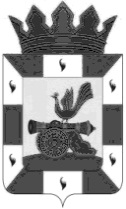 Статья 1Утвердить основные характеристики местного бюджета на 2018 год:1) общий объем доходов местного бюджета в сумме 659 067,0 тыс. рублей, в том числе объем безвозмездных поступлений в сумме 442 869,6 тыс. рублей, из которых объём получаемых межбюджетных трансфертов 442 869,6 тыс. руб.;2) общий объем расходов местного бюджета в сумме 680 686,0 тыс. рублей.3) дефицит местного бюджета в сумме 21 619,0 тыс. рублей, что составляет 10,0 процентов от утвержденного общего годового объема доходов местного бюджета без учета утвержденного объема безвозмездных поступлений.2.Утвердить общий объем межбюджетных трансфертов, предоставляемых бюджетам бюджетной системы Российской Федерации в 2018 году из местного бюджета, в сумме 49 469,1 тыс. рублей.3. Утвердить основные характеристики местного бюджета на плановый период 2019 и 2020 годов:1) общий объем доходов местного бюджета на 2019 год в сумме 657 966,2 тыс. рублей, в том числе объем безвозмездных поступлений в сумме 434 902,4 тыс. рублей, из которых объём получаемых межбюджетных трансфертов 434 902,4 тыс. руб. и на 2020 год в сумме 668 385,0 тыс. рублей, в том числе объем безвозмездных поступлений в сумме 436 369,4 тыс. рублей, из которых объём получаемых межбюджетных трансфертов 436 369,4 тыс. руб.;2) общий объем расходов местного бюджета на 2019 год в сумме 680 266,2 тыс. рублей и 2020 год в сумме 691 585,0 тыс. рублей;3) дефицит местного бюджета на 2019 год в сумме 22 300,0 тыс. рублей, что составляет 10,0 процентов от утвержденного общего годового объема доходов местного бюджета без учета утвержденного объема безвозмездных поступлений, и на 2020 год в сумме 23 200,0тыс. рублей, что составляет 10,0 процентов от утвержденного общего годового объема доходов местного бюджета без учета утвержденного объема безвозмездных поступлений.4. Утвердить общий объем межбюджетных трансфертов, предоставляемых бюджетам бюджетной системы Российской Федерации из местного бюджета в 2019 году в сумме 49 972,6 тыс. рублей и в 2020 году в сумме 50 336,2 тыс. рублей.Статья 2Утвердить источники финансирования дефицита бюджета муниципального образования «Смоленский район» Смоленской области на 2018 год и плановый период 2019 и 2020 годов согласно приложению № 1 к настоящему решению.Статья 31. Утвердить перечень главных администраторов источников финансирования дефицита бюджета муниципального образования «Смоленский район» Смоленской области на 2018 год и плановый период 2019 и 2020 годов согласно приложению № 2 к настоящему решению.2. Утвердить перечень главных администраторов доходов муниципального образования «Смоленский район» Смоленской области на 2018 год и плановый период 2019 и 2020 годов согласно приложению № 3 к настоящему решению.3. Утвердить перечень главных администраторов безвозмездных перечислений бюджета муниципального образования «Смоленский район» Смоленской области на 2018 год и плановый период 2019 и 2020 годов согласно приложению № 4 к настоящему решению.Статья 4Утвердить нормативы распределения доходов между бюджетом муниципального района и бюджетами сельских поселений на 2018 год и плановый период 2019 и 2020 годов согласно приложению №8 к настоящему решению.Статья 5Утвердить прогнозируемые доходы бюджета муниципального образования «Смоленский район» Смоленской области, за исключением безвозмездных поступлений на 2018 год и плановый период 2019 и 2020 годов согласно приложению № 9 к настоящему решению.Статья 6Утвердить прогнозируемые безвозмездные поступления в бюджет муниципального образования «Смоленский район» Смоленской области на 2018 год и плановый период 2019 и 2020 годов согласно приложению № 10 к настоящему решению.Статья 7Утвердить распределение бюджетных ассигнований из бюджета муниципального образования «Смоленский район» Смоленской области по разделам, подразделам, целевым статьям и видам расходов классификации расходов бюджетов на 2018 год и плановый период 2019 и 2020 годов согласно приложению № 11 к настоящему решению.Статья 8Утвердить ведомственную структуру расходов бюджета муниципального образования «Смоленский район» Смоленской области на 2018 год и плановый период 2019 и 2020 годов согласно приложению № 12 к настоящему решению.Статья 9Утвердить общий объем бюджетных ассигнований, направляемых на исполнение публичных нормативных обязательств на 2018 год и плановый период 2019 и 2020 годов:2018 году в сумме 14 083,0 тыс. рублей, 2019 году в сумме 14 083,0 тыс. рублей, 2020 году в сумме 14 083,0 тыс. рублей.Статья 101. Утвердить объем бюджетных ассигнований на реализацию муниципальных программ и ведомственных целевых программ на 2018 год и плановый период 2019 и 2020 годов утвердить в сумме:2018 год – 538 730,7 тыс. руб.2019 год – 535 769,1 тыс. руб. 2020 год – 530 961,4 тыс. руб.2. Утвердить распределение бюджетных ассигнований на реализацию долгосрочных целевых программ на 2018 год и плановый период 2019 и 2020 годов согласно приложению № 13 к настоящему решению.Статья 11Утвердить в составе расходов местного бюджета резервный фонд Администрации муниципального образования «Смоленский район» Смоленской области на 2018 год и плановый период 2019 и 2020 годов в размере:2018 год – 2 000,0 тыс. рублей, что составляет 0,3 процента от общего объема расходов местного бюджета.2019 год – 2 000,0тыс. рублей, что составляет 0,3 процента от общего объема расходов местного бюджета.2020 год – 2 000,0тыс. рублей, что составляет 0,3 процента от общего объема расходов местного бюджета.Статья 12Утвердить объем расходов местного бюджета, связанных с финансированием муниципальных нужд муниципального образования «Смоленский район» Смоленской области, на 2018 год и плановый период 2019 и 2020 годов в сумме:2018 год в сумме 260 126,4 тыс. рублей, 2019год в сумме 257 198,5 тыс. рублей, 2020 год в сумме 258 385,8 тыс. рублей.Статья 13Утвердить Программу государственных внутренних заимствований муниципального образования «Смоленский район» Смоленской области на 2018 год и плановый период 2019 и 2020 годов согласно приложениям № 5,6,7 к настоящему решениюСтатья 141. Установить верхний предел муниципального внутреннего долга по долговым обязательствам муниципального образования «Смоленский район» Смоленской области на 2019 год и плановый период 2020 и 2021 годов в сумме:на 1 января 2019 года в сумме 65 259,4тыс. руб., в том числе верхний предел долга по муниципальным гарантиям в сумме 0,0 тыс. рублей;на 1 января 2020 года в сумме 87 559,4тыс. руб., в том числе верхний предел долга по муниципальным гарантиям в сумме 0,0 тыс. рублей;на 1 января 2021 года в сумме 110 759,4тыс. руб., в том числе верхний предел долга по муниципальным гарантиям в сумме 0,0 тыс. рублей.2. Утвердить предельный объем расходов местного бюджета на обслуживание муниципального долга на 2018 год и плановый период 2019 и 2020 годов в размере:2018 год в сумме 3 800,0 тыс. рублей, что составляет 1,1% от объема расходов местного бюджета, за исключением объема расходов, которые осуществляются за счет субвенций, предоставляемых из бюджетов бюджетной системы Российской Федерации.2019 год в сумме 3 800,0 тыс. рублей, что составляет 1,1% от объема расходов местного бюджета, за исключением объема расходов, которые осуществляются за счет субвенций, предоставляемых из бюджетов бюджетной системы Российской Федерации.2020 год в сумме 3 800,0 тыс. рублей, что составляет 1,1% от объема расходов местного бюджета, за исключением объема расходов, которые осуществляются за счет субвенций, предоставляемых из бюджетов бюджетной системы Российской Федерации.3. Утвердить предельный объем внутреннего муниципального долга на 2018 год и плановый период 2019 и 2020 годов по долговым обязательствам муниципального образования «Смоленский район» Смоленской области в сумме:в 2018 году в сумме 108 098,7тыс. руб.в 2019году в сумме 111 531,9тыс. руб.в 2020 году в сумме 116 007,8тыс. руб.Статья 15Утвердить Программу муниципальных гарантий муниципального образования «Смоленский район» Смоленской области:1) на 2018 год согласно приложению 18 к настоящему решению;2) на плановый период 2019 и 2020 годов согласно приложению 19 к настоящему решению.38. Утвердить в составе Программы муниципальных гарантий муниципального образования «Смоленский район» Смоленской области: 1) на 2018 год общий объем бюджетных ассигнований, предусмотренных на исполнение муниципальных гарантий муниципального образования «Смоленский район» Смоленской области по возможным гарантийным случаям в 2018 году, в сумме 0,0 тыс. рублей;2) на плановый период 2019 и 2020 годов общий объем бюджетных ассигнований, предусмотренных на исполнение муниципальных гарантий муниципального образования «Смоленский район» Смоленской области по возможным гарантийным случаям, в 2019 году в сумме 0,0 тыс. рублей, в 2020 году в сумме 0,0 тыс. рублей.Статья 161. Утвердить объем субсидий государственным, муниципальным учреждениям, предоставляемых из бюджета муниципального образования «Смоленский район» Смоленской области на 2018 год и плановый период 2019 и 2020 годов» согласно приложению № 17 к настоящему решению.2. Утвердить объем иных субсидий юридическим лицам (кроме некоммерческих организаций), индивидуальным предпринимателям, физическим лицам - производителям товаров, работ, услуг, предоставляемых из бюджета муниципального образования «Смоленский район» Смоленской области на 2018 год и плановый период 2019 и 2020 годов» согласно приложению № 23 к настоящему решению.3. Утвердить объем иных субсидий некоммерческим организациям (за исключением государственных, муниципальных учреждений), предоставляемых из бюджета муниципального образования «Смоленский район» Смоленской области на 2018 год и плановый период 2019 и 2020 годов»  согласно приложению № 24 к настоящему решению.Статья 171. Утвердить объем дотаций на выравнивание бюджетной обеспеченности поселений, на 2018 год и плановый период 2019 и 2020 годов в сумме: 2018 год в сумме  48 469,1 тыс. руб. 2019 год в сумме  48 972,6 тыс. руб. 2020 год в сумме  49 336,2 тыс. руб.2. Утвердить распределение дотаций из районного фонда финансовой поддержки поселений между бюджетами сельских поселений на 2018 год и плановый период 2019 и 2020 годов согласно приложениям № 14, 15, 16 к настоящему решению.3. Утвердить объем иных межбюджетных трансфертов на поддержку мер по сбалансированности бюджетов сельских поселений на 2018 год и плановый период 2019 и 2020 годов в сумме:  2018 год в сумме 1 000,0 тыс. руб. 2019 год в сумме 1 000,0 тыс. руб. 2020 год в сумме 1 000,0 тыс. руб.4. Утвердить распределение иных межбюджетных трансфертов на поддержку мер по сбалансированности бюджетов сельских поселений на 2018 год и плановый период 2019 и 2020 годов согласно приложению № 20, 21, 22 к настоящему решению.Статья 181.Утвердить объем бюджетных ассигнований дорожного фонда на 2018 год и плановый период 2019 и 2020 годов в сумме:2018 год  9 092,1 тыс. рублей;2019 год  10 191,5 тыс. рублей;2020 год  10770,7 тыс. рублей;2.Утвердить прогнозируемый объем доходов в части доходов, установленных областным законом от 9 декабря 2011 года № 128-з «О дорожном фонде Смоленской области» в 2018 году и плановый период 2019 и 2020 годов согласно приложению № 9 к настоящему решению.Статья 19Утвердить объем бюджетных ассигнований на осуществление бюджетных инвестиций в форме капитальных вложений в объекты капитального строительства муниципальной собственности муниципального образования или приобретение объектов недвижимого имущества в государственную собственность муниципального образования в соответствии с решениями, принимаемыми в порядке, установленном Администрацией муниципального образования на 2018 год и плановый период 2019 и 2020 годов в сумме 0,0 тыс. руб.Статья 20Установить в соответствии со статьёй 107, 217 Бюджетного кодекса Российской Федерации следующие основания для внесения в 2018 году и плановый период 2019 и 2020 годов изменений, с последующим утверждением Смоленской районной Думой, в показатели сводной бюджетной росписи местного бюджета, связанные с особенностями исполнения местного бюджета и (или) перераспределения бюджетных ассигнований между главными распорядителями средств местного бюджета:1) использование остатков межбюджетных трансфертов, образовавшихся по состоянию на 1 января 2018 года и плановом периоде 2019 и 2020 годов на едином счете местного бюджета в результате неполного использования бюджетных ассигнований в соответствии с целями их выделения из областного бюджета, в качестве дополнительных бюджетных ассигнований на те же цели;2) безвозмездные поступления от физических и юридических лиц, в том числе добровольные пожертвования, не предусмотренные настоящим решением, в соответствии с их целевым назначением; 3) поступление из бюджетов бюджетной системы Российской Федерации межбюджетных трансфертов, не утвержденных в настоящем решении;4) внесение изменений в целевую программу в части перераспределения бюджетных ассигнований по подпрограммам и мероприятиям в пределах общего объема бюджетных ассигнований, предусмотренных в 2018 году и плановом периоде 2019 и 2020 годов на реализацию данной целевой программы.5) увеличение бюджетных ассигнований по отдельным разделам, подразделам, целевым статьям и видам расходов бюджета за счет экономии по использованию в текущем финансовом году бюджетных ассигнований на оказание муниципальных услуг – в пределах общего объема бюджетных ассигнований, предусмотренных главному распорядителю бюджетных средств в текущем финансовом году на оказание муниципальных услуг при условии, что увеличение бюджетных ассигнований по соответствующему виду расходов не превышает 10 процентов;6) принятие в установленном порядке финансовым управлением Администрации муниципального образования «Смоленский район» Смоленской области решения о сокращении предоставления межбюджетных трансфертов (за исключением субвенций) бюджетам сельских поселений Смоленского района Смоленской области при несоблюдении органами местного самоуправления названных сельских поселений условий предоставления межбюджетных трансфертов из местного бюджета, определенных бюджетным законодательством Российской Федерации, а также при нарушении предельных значений, установленных пунктом 3 статьи 921 и статьи 107 Бюджетного кодекса Российской Федерации, и в случаях, предусмотренных главой 30 Бюджетного кодекса Российской Федерации.Статья 211. Установить, что бюджетные учреждения муниципального образования «Смоленский район» Смоленской области вправе использовать на обеспечение своей деятельности, полученные ими средства от оказания платных услуг, безвозмездные поступления от физических и юридических лиц, в том числе добровольные пожертвования, и средства от иной приносящей доход деятельности на основании генерального разрешения главного распорядителя средств местного бюджета, в котором указываются источники образования и направления использования указанных средств и устанавливающие их нормативные правовые акты Российской Федерации и нормативные правовые акты муниципального образования «Смоленский район» Смоленской области, а также положения устава муниципального бюджетного учреждения.2. Муниципальные бюджетные учреждения с учетом части 1 настоящей статьи осуществляют операции с указанными средствами на лицевых счетах, открытых им в Финансовом управлении Администрации муниципального образования «Смоленский район» Смоленской области, в установленном им порядке в соответствии со сметой доходов и расходов по приносящей доход деятельности, подлежащей представлению в Финансовое управление Администрации муниципального образования «Смоленский район» Смоленской области.Статья 22Установить, что при формировании бюджета муниципального образования на 2018 год и плановый период 2019 и 2020 годов общий объём условно утвержденных расходов на первый год планового периода не утверждается, а на второй год планового периода  утверждается в объеме не менее 2,5 процента,  общего объема расходов бюджета муниципального образования на второй год планового периода.2018 год  0,0 тыс. рублей;2019 год  0,0 тыс. рублей;2020 год  17 289,6 тыс. рублей1. Приложение № 1 «Источники финансирования дефицита бюджета муниципального образования «Смоленский район» Смоленской области на 2018 год и плановый период 2019 и 2020 годов» изложить в следующей редакции:Приложение № 1к решению Смоленской районной Думы«О бюджете муниципального образования«Смоленский район» Смоленской области на 2018 год и плановый период 2019 и 2020 годов»Источники финансирования дефицита бюджета муниципального образования «Смоленский район» Смоленской области на 2018 год и плановый период 2019 и 2020 годовтыс. руб.2. Приложение № 2 «Перечень главных администраторов источников финансирования дефицита бюджета муниципального образования «Смоленский район» Смоленской области на 2018 год и плановый период 2019 и 2020 годов» изложить в следующей редакции:Приложение № 2к решению Смоленской районной Думы«О бюджете муниципального образования«Смоленский район» Смоленской областина 2018 год и плановый период 2019 и 2020 годов»Перечень главных администраторов источников финансирования дефицита бюджета муниципального образования «Смоленский район» Смоленской области на 2018 год и плановый период 2019 и 2020 годов3. Приложение № 3 «Перечень главных администраторов доходов бюджета муниципального образования «Смоленский район» Смоленской области на 2018 год и плановый период 2019 и 2020 годов» изложить в следующей редакции:Перечень главных администраторов доходов бюджета муниципального образования «Смоленский район» Смоленской области на 2018 год и плановый период 2019 и 2020 годов4. Приложение № 4 «Перечень главных администраторов безвозмездных перечислений муниципального образования «Смоленский район» Смоленской области на 2018 год и плановый период 2019 и 2020 годов» изложить в следующей редакции:Приложение № 4к решению Смоленской районной Думы«О бюджете муниципального образования«Смоленский район» Смоленской области на 2018 год и плановый период 2019 и 2020 годов»Перечень главных администраторов безвозмездных перечислений муниципального образования «Смоленский район» Смоленской областина 2018 год и плановый период 2019 и 2020 годов5. Приложение № 5 «Программа государственных внутренних заимствований муниципального образования «Смоленский район» Смоленской области на 2018 год изложить в следующей редакции:Приложение № 5к решению Смоленской районной Думы«О бюджете муниципального образования«Смоленский район» Смоленской области на 2018 год и плановый период 2019 и 2020 годов»Программа государственных внутренних заимствований муниципального образования «Смоленский район» Смоленской области на 2018 год  	тыс. руб.	6. Приложение № 6 «Программа государственных внутренних заимствований муниципального образования «Смоленский район» Смоленской области на плановый период 2019 год» изложить в следующей редакции:Приложение № 6к решению Смоленской районной Думы«О бюджете муниципального образования«Смоленский район» Смоленской области на 2018 год и плановый период 2019 и 2020 годов»Программа государственных внутренних заимствований муниципального образования «Смоленский район» Смоленской области на 2019 годтыс. руб.7. Приложение № 7 «Программа государственных внутренних заимствований муниципального образования «Смоленский район» Смоленской области на плановый период 2020 года» изложить в следующей редакции:Приложение № 7к решению Смоленской районной Думы«О  бюджете муниципального образования«Смоленский район» Смоленской области на 2018 год и плановый период 2019 и 2020 годов»Программа государственных внутренних заимствований муниципального образования «Смоленский район» Смоленской области на 2020 год 												тыс. руб.8. Приложение № 8 «Нормативы распределения доходов между бюджетами муниципального района и бюджетами муниципальных образований сельских поселений Смоленского района Смоленской области на 2018 год и плановый период 2019 и 2020 годов» изложить в следующей редакции:Приложение №8к решению Смоленской районной Думы«О бюджете муниципального образования«Смоленский район» Смоленской областина 2018 год и плановый период 2019 и 2020 годов»Нормативы распределения доходов между бюджетами муниципального района и бюджетами муниципальных образований сельских поселений Смоленского района Смоленской областина 2018 год и плановый период 2019 и 2020 годов(процентов)Примечание. Неуказанные выше неналоговые доходы распределяются в бюджеты соответствующих уровней по нормативу 100%9. Приложение № 9 «Прогнозируемые доходы бюджета муниципального образования «Смоленский район» Смоленской области, за исключением безвозмездных поступлений, на 2018 год и плановый период 2019 и 2020 годов» изложить в следующей редакции:Прогнозируемые доходы бюджета муниципального образования «Смоленский район» Смоленской области, за исключением безвозмездных поступлений, на 2018 год и плановый период 2019 и 2020 годов»тыс.руб.10. Приложение № 10 «Прогнозируемые безвозмездные поступления в бюджет муниципального образования «Смоленский район» Смоленской области на 2018 год и плановый период 2019 и 2020 годов» изложить в следующей редакции:Прогнозируемые безвозмездные поступления в бюджет муниципального образования «Смоленский район» Смоленской области на 2018 год и плановый период 2019 и 2020 годовтыс.руб.11. Приложение № 11 «Распределение ассигнований из бюджета муниципального образования «Смоленский район» Смоленской области по разделам, подразделам, целевым статьям и видам расходов функциональной классификации расходов бюджетов Российской Федерации на 2018 год и плановый период 2019 и 2020 годов» изложить в следующей редакции:Приложение №11к решению Смоленской районной Думы«О бюджете муниципального образования«Смоленский район» Смоленской области на 2018 год и плановый период 2019 и 2020 годов»Распределение ассигнований из бюджета муниципального образования«Смоленский район» Смоленской области по разделам, подразделам,целевым статьям и видам расходов функциональной классификациирасходов бюджетов Российской Федерации на 2018 год и плановый период 2019 и 2020 годов»тыс. руб.12. Приложение № 12 «О ведомственной структуре расходов бюджета муниципального образования «Смоленский район» Смоленской области на 2018 год и плановый период 2019 и 2020 годов изложить в следующей редакции:Приложение № 12к решению Смоленской районной Думы«О бюджете муниципального образования«Смоленский район» Смоленской областина 2018 год и плановый период 2019 и 2020 годов»О ведомственной структуре расходов бюджетамуниципального образования « Смоленский район» Смоленской области на 2018 год и плановый период 2019 и 2020 годовтыс. руб.13. Приложение № 13 «Распределение бюджетных ассигнований на реализацию муниципальных программ и ведомственных целевых программ на 2018 год и плановый период 2019 и 2020 годов» изложить в следующей редакции:Приложение № 13к решению Смоленской районной Думы«О бюджете муниципального образования«Смоленский район» Смоленской области на 2018 год и плановый период 2019 и 2020 годов»Распределение бюджетных ассигнований на реализацию муниципальных программ и ведомственных целевых программ на 2018 год и плановый период 2019 и 2020 годов тыс. руб.14. Приложение № 14 «Распределение дотаций из районного фонда финансовой поддержки поселений между бюджетами сельских поселений на 2018 год изложить в следующей редакции:Приложение № 14к решению Смоленской районной Думы«О бюджете муниципального образования «Смоленский район» Смоленской области на 2018 год и плановый период 2019 и 2020 годов»Распределение дотаций из районного фонда финансовой поддержки поселений между бюджетами сельских поселений на 2018 год тыс. руб.15. Приложение № 15 «Распределение дотаций из районного фонда финансовой поддержки поселений между бюджетами сельских поселений на плановый период 2019 года изложить в следующей редакции:Приложение № 15к решению Смоленской районной Думы«О бюджете муниципального образования «Смоленский район» Смоленской области на 2018 год и плановый период 2019 и 2020 годов»Распределение дотаций из районного фонда финансовой поддержки поселений между бюджетами сельских поселений на 2019 год тыс. руб.16. Приложение № 16 «Распределение дотаций из районного фонда финансовой поддержки поселений между бюджетами сельских поселений на плановый период 2020 года изложить в следующей редакции:Приложение № 16к решению Смоленской районной Думы«О бюджете муниципального образования «Смоленский район» Смоленской области на 2018 год и плановый период 2019 и 2020годов»Распределение дотаций из районного фонда финансовой поддержки поселений между бюджетами сельских поселений на 2020 год тыс. руб.17. Приложение № 17 «Субсидии государственным, муниципальным учреждениям, предоставляемые из бюджета муниципального образования «Смоленский район» Смоленской области на 2018 год и плановый период 2019 и 2020 годов» изложить в следующей редакции:Приложение № 17к решению Смоленской районной Думы «О бюджете муниципального образования«Смоленский район» Смоленской области на 2018 год и плановый период 2019 и 2020 годов»Субсидии государственным, муниципальным учреждениям, предоставляемые из бюджета муниципального образования «Смоленский район» Смоленской области на 2018 год и плановый период 2019 и 2020 годов»  тыс. руб.18. Приложение №18 «Программа муниципальных гарантий муниципального образования «Смоленский район» Смоленской области на 2018 год» изложить в следующей редакции:Приложение № 18к решению Смоленской районной Думы«О бюджете муниципального образования«Смоленский район» Смоленской области на 2018год и плановый период 2019 и 2020 годов»Программа муниципальных гарантий муниципального образования «Смоленский район» Смоленской области на 2018 годПеречень подлежащих предоставлению муниципальных гарантий муниципального образования «Смоленский район»  Смоленской области в 2018 году2. Общий объем бюджетных ассигнований, предусмотренных на исполнение муниципальных гарантий муниципального образования «Смоленский район» Смоленской области по возможным гарантийным случаям в 2018 году, - 0,0 тыс. рублей, из них:1) за счет источников финансирования дефицита бюджета муниципального образования «Смоленский район» Смоленской области – 0,0 тыс. рублей;2) за счет расходов бюджета муниципального образования «Смоленский район» Смоленской области – 0,0 тыс. рублей.19. Приложение №19 «Программа муниципальных гарантий муниципального образования «Смоленский район» Смоленской области на плановый период 2019 и 2020 годов» изложить в следующей редакции:Приложение № 19к решению Смоленской районной Думы«О бюджете муниципального образования«Смоленский район» Смоленской области на 2018 годи плановый период 2019 и 2020 годов»Программа муниципальных гарантий муниципального образования «Смоленский район»  Смоленской области на плановый период 2019 и 2020 годовПеречень подлежащих предоставлению муниципальных гарантий муниципального образования «Смоленский район Смоленской области в 2019 и 2020 годах2. Общий объем бюджетных ассигнований, предусмотренных на исполнение муниципальных гарантий муниципального образования «Смоленский район» Смоленской области по возможным гарантийным случаям в 2019 году, - 0,0 тыс. рублей, из них:1) за счет источников финансирования дефицита бюджета муниципального образования «Смоленский район» Смоленской области – 0,0 тыс. рублей;2) за счет расходов бюджета муниципального образования «Смоленский район» Смоленской области – 0,0 тыс. рублей.Общий объем бюджетных ассигнований, предусмотренных на исполнение муниципальных гарантий муниципального образования «Смоленский район» Смоленской области по возможным гарантийным случаям в 2020 году, - 0,0 тыс. рублей, из них:1) за счет источников финансирования дефицита бюджета муниципального образования «Смоленский район» Смоленской области – 0,0 тыс. рублей;2) за счет расходов бюджета муниципального образования «Смоленский район» Смоленской области – 0,0 тыс. рублей.20. Приложение №20 «Иные межбюджетные трансферты на обеспечение мер по сбалансированности бюджетов сельских поселений на 2018 год изложить в следующей редакции:Приложение № 20к решению Смоленской районной Думы«О бюджете муниципального образования«Смоленский район» Смоленской области на 2018 год и плановый период 2019 и 2020 годов»Иные межбюджетные трансферты на обеспечение мер по сбалансированности бюджетов сельских поселений на 2018 год тыс. руб.21. Приложение № 21 «Иные межбюджетные трансферты на обеспечение мер по сбалансированности бюджетов сельских поселений на плановый период 2019 года изложить в следующей редакции:Приложение № 21к решению Смоленской районной Думы«О бюджете муниципального образования«Смоленский район» Смоленской области на 2018 год и плановый период 2019 и 2020 годов »22. Приложение №22 «Иные межбюджетные трансферты на обеспечение мер по сбалансированности бюджетов сельских поселений на плановый период 2020 года изложить в следующей редакции:Приложение № 22к решению Смоленской районной Думы«О бюджете муниципального образования«Смоленский район» Смоленской области на 2018 год и плановый период 2019 и 2020 годов »23. Приложение № 23 «Иные субсидии юридическим лицам (кроме некоммерческих организаций), индивидуальным предпринимателям, физическим лицам - производителям товаров, работ, услуг,  предоставляемые из бюджета муниципального образования «Смоленский район» Смоленской области на 2018 год и плановый период 2019 и 2020 годов» изложить в следующей редакции:Приложение № 23к решению Смоленской районной Думы«О бюджете муниципального образования«Смоленский район» Смоленской области на 2018 год и плановый период 2019 и 2020 годов »Иные субсидии юридическим лицам (кроме некоммерческих организаций), индивидуальным предпринимателям, физическим лицам - производителям товаров, работ, услуг, предоставляемые из бюджета муниципального образования «Смоленский район» Смоленской области на 2018 год и плановый период 2019 и 2020 годов» тыс. руб.24. Приложение № 24 «Иные субсидии некоммерческим организациям (за исключением государственных, муниципальных учреждений), предоставляемые из бюджета муниципального образования «Смоленский район» Смоленской области на 2018 год и плановый период 2019 и 2020 годов»  изложить в следующей редакции:Приложение № 24к решению Смоленской районной Думы«О бюджете муниципального образования«Смоленский район» Смоленской области на 2018 год и плановый период 2019 и 2020 годов »Иные субсидии некоммерческим организациям (за исключением государственных, муниципальных учреждений), предоставляемые из бюджета муниципального образования «Смоленский район» Смоленской области на 2018 год и плановый период 2019 и 2020 годов»тыс. руб.Статья 23Настоящее решение опубликовать в газете.Статья 24Настоящее решение вступает в силу с 1 января 2018 года.Глава муниципального образования «Смоленский район» Смоленской области			  О.Н. ПавлюченковаПредседатель Смоленской районной Думы			  Ю.Г. ДавыдовскийМУНИЦИПАЛЬНОЕ ОБРАЗОВАНИЕ «СМОЛЕНСКИЙ РАЙОН» СМОЛЕНСКОЙ ОБЛАСТИСМОЛЕНСКАЯ РАЙОННАЯ ДУМАР Е Ш Е Н И Еот 25 декабря 2017 года             № 79О бюджете муниципального образования «Смоленский район» Смоленской области на 2018 год и плановый период 2019 и 2020 годовНаименование показателяКод источника финансирования по бюджетной классификацииУтверждено на 2018 годУтверждено на 2019 годУтверждено на 2020 годИсточники финансирования дефицита бюджета - всего000 90 00 00 00 00 0000 00021 619,022 300,023 200,0ИСТОЧНИКИ ВНУТРЕННЕГО ФИНАНСИРОВАНИЯ ДЕФИЦИТОВ БЮДЖЕТОВ000 01 00 00 00 00 0000 00021 619,022 300,023 200,0 Кредиты кредитных организаций в валюте Российской Федерации000 01 02 00 00 00 0000 00021 619,022 300,023 200,0 Получение кредитов от кредитных организаций в валюте Российской Федерации 000 01 02 00 00 00 0000 70051 619,073 919,097 119,0 Получение кредитов от кредитных организаций бюджетами муниципальных районов в валюте Российской Федерации 000 01 02 00 00 05 0000 71051 619,073 919,097 119,0Погашение кредитов от кредитных организаций в валюте Российской Федерации000 01 02 00 00 00 0000 80030 000,051 619,073 919,0 Погашение бюджетами муниципальных районов кредитов от кредитных организаций в валюте Российской Федерации000 01 02 00 00 05 0000 81030 000,051 619,073 919,0Бюджетные кредиты от других бюджетов бюджетной системы Российской Федерации000 01 03 00 00 00 0000 000000 Получение бюджетных кредитов от других бюджетов бюджетной системы РФ в валюте Российской Федерации 000 01 03 00 00 00 0000 700000 Получение бюджетных кредитов от других бюджетов бюджетной системы РФ бюджетами муниципальных районов в валюте Российской Федерации 000 01 03 00 00 05 0000 710000Погашение бюджетных кредитов от других бюджетов бюджетной системы Российской Федерации в валюте Российской Федерации000 01 03 00 00 00 0000 800000Погашение кредитов от других бюджетов бюджетной системы Российской Федерации бюджетами муниципальных районов в валюте Российской Федерации000 01 03 00 00 05 0000 810000Изменение остатков средств на счетах по учету средств бюджета000 01 05 00 00 00 0000 000000Увеличение остатков средств бюджетов000 01 05 00 00 00 0000 500-710 686,0-731 885,2-765 504,0Увеличение прочих остатков средств бюджетов000 01 05 02 00 00 0000 500-710 686,0-731 885,2-765 504,0Увеличение прочих остатков денежных средств бюджетов000 01 05 02 01 00 0000 510-710 686,0-731 885,2-765 504,0Увеличение прочих остатков денежных средств бюджетов муниципальных районов000 01 05 02 01 05 0000 510-710 686,0-731 885,2-765 504,0Уменьшение остатков средств бюджетов000 01 05 00 00 00 0000 600710 686,0731 885,2765 504,0Уменьшение прочих остатков средств бюджетов000 01 05 02 00 00 0000 600710 686,0731 885,2765 504,0Уменьшение прочих остатков денежных средств бюджетов000 01 05 02 01 00 0000 610710 686,0731 885,2765 504,0Уменьшение прочих остатков денежных средств бюджетов муниципальных районов000 01 05 02 01 05 0000 610710 686,0731 885,2765 504,0Код бюджетной классификации Российской ФедерацииКод бюджетной классификации Российской ФедерацииНаименование администратора, источника доходов бюджета муниципального районаКод бюджетной классификации Российской ФедерацииКод бюджетной классификации Российской ФедерацииНаименование администратора, источника доходов бюджета муниципального районаадминистратора источника доходов бюджета муниципального районаНаименование администратора, источника доходов бюджета муниципального района123912финансовое управление Администрации муниципального образования «Смоленский район» Смоленской областиИНН/КПП 6714005541/673101001финансовое управление Администрации муниципального образования «Смоленский район» Смоленской областиИНН/КПП 6714005541/6731010019120 10 20000 05 0000 710Получение кредитов от кредитных организаций бюджетом муниципального района в валюте РФ9120 10 20000 05 0000 810Погашение бюджетами муниципальных районов кредитов от кредитных организаций в валюте Российской Федерации9120 10 30000 05 0000 710Получение бюджетных кредитов от других бюджетов бюджетной системы муниципальным районом в валюте РФ9120 10 30000 05 0000 810Погашение бюджетных кредитов от других бюджетов бюджетной системы муниципальным районом в валюте РФ9120 10 50201 05 0000 510Увеличение прочих остатков денежных средств бюджета муниципального района9120 10 50201 05 0000 610Уменьшение прочих остатков денежных средств бюджета муниципального районаПриложение № 3к решению Смоленской районной Думы«О бюджете муниципального образования «Смоленский район» Смоленской области на 2018 год и плановый период 2019 и 2020 годов»Код бюджетной классификации Российской ФедерацииКод бюджетной классификации Российской ФедерацииНаименование администратора, источника доходов бюджета муниципального районаКод бюджетной классификации Российской ФедерацииКод бюджетной классификации Российской ФедерацииНаименование администратора, источника доходов бюджета муниципального районаадминистратора источника доходов бюджета муниципального районаНаименование администратора, источника доходов бюджета муниципального района123910Администрация муниципального образования «Смоленский район» Смоленской областиИНН / КПП 6714003858 / 671401001Администрация муниципального образования «Смоленский район» Смоленской областиИНН / КПП 6714003858 / 6714010019101 13 02995 05 0000 130Прочие доходы от компенсации затрат бюджетов муниципальных районов9101 16 90050 05 0000 140Прочие поступления от денежных взысканий (штрафов) и иных сумм в возмещение ущерба, зачисляемые в бюджеты муниципальных районов9101 17 01050 05 0000 180Невыясненные поступления, зачисляемые в бюджеты муниципальных районов9101 17 05050 05 0000 180 Прочие неналоговые доходы бюджетов муниципальных районов911Смоленская районная думаИНН/КПП 6714011979/673101001Смоленская районная думаИНН/КПП 6714011979/6731010019111 13 02995 05 0000 130Прочие доходы от компенсации затрат бюджетов муниципальных районов9111 17 01050 05 0000 180Невыясненные поступления, зачисляемые в бюджеты муниципальных районов912финансовое управление Администрации муниципального образования «Смоленский район» Смоленской областиИНН/КПП 6714005541/673101001финансовое управление Администрации муниципального образования «Смоленский район» Смоленской областиИНН/КПП 6714005541/6731010019121 13 02995 05 0000 130Прочие доходы от компенсации затрат бюджетов муниципальных районов9121 16 21050 05 0000 140Денежные взыскания (штрафы) и иные суммы, взыскиваемые с лиц, виновных в совершении преступлений, и в возмещение ущерба имуществу, зачисляемые в бюджеты муниципальных районов9121 17 01050 05 0000 180Невыясненные поступления, зачисляемые в бюджеты муниципальных районов9121 17 05050 05 0000 180 Прочие неналоговые доходы бюджетов муниципальных районов914Комитет по культуре Администрации муниципального образования «Смоленский район» Смоленской области ИНН/КПП 6714004481/673101001Комитет по культуре Администрации муниципального образования «Смоленский район» Смоленской области ИНН/КПП 6714004481/6731010019141 13 02995 05 0000 130Прочие доходы от компенсации затрат бюджетов муниципальных районов9141 17 01050 05 0000 180Невыясненные поступления, зачисляемые в бюджеты муниципальных районов9141 17 05050 05 0000 180 Прочие неналоговые доходы бюджетов муниципальных районов915Комитет по образованию Администрации муниципального образования «Смоленский район» Смоленской областиИНН/КПП 6714012620/673101001Комитет по образованию Администрации муниципального образования «Смоленский район» Смоленской областиИНН/КПП 6714012620/6731010019151 13 02995 05 0000 130Прочие доходы от компенсации затрат бюджетов муниципальных районов915 1 17 01050 05 0000 180 Невыясненные поступления, зачисляемые в бюджеты муниципальных районов9151 17 05050 05 0000 180 Прочие неналоговые доходы бюджетов муниципальных районов917Комитет по управлению муниципальным имуществом Администрации муниципального образования «Смоленский район» Смоленской областиИНН/КПП 6731072918/673101001Комитет по управлению муниципальным имуществом Администрации муниципального образования «Смоленский район» Смоленской областиИНН/КПП 6731072918/6731010019171 08 07150 01 1000 110Государственная пошлина за выдачу разрешения на установку рекламной конструкции 9171 08 07150 01 2000 110Государственная пошлина за выдачу разрешения на установку рекламной конструкции - пени и проценты по соответствующему платежу9171 08 07150 01 3000 110Государственная пошлина за выдачу разрешения на установку рекламной конструкции - суммы денежных взысканий (штрафов) по соответствующему платежу согласно законодательству Российской Федерации9171 08 07150 01 4000 110Государственная пошлина за выдачу разрешения на установку рекламной конструкции - прочие поступления9171 11 01050 05 0000 120Доходы в виде прибыли, приходящейся на доли в уставных (складочных) капиталах хозяйственных товариществ и обществ, или дивидендов по акциям, принадлежащим муниципальным районам9171 11 05013 05 0000 120Доходы, получаемые в виде арендной платы за земельные участки, государственная собственность на которые не разграничена и которые расположены в границах сельских поселений и межселенных территорий муниципальных районов, а также средства от продажи права на заключение договоров аренды указанных земельных участков9171 11 05035 05 0000 120Доходы от сдачи в аренду имущества, находящегося в оперативном управлении органов управления муниципальных районов и созданных ими учреждений (за исключением имущества муниципальных автономных учреждений)9171 11 05035 10 0000 120Доходы от сдачи в аренду имущества, находящегося в оперативном управлении органов управления сельских поселений и созданных ими учреждений (за исключением имущества муниципальных автономных учреждений)9171 11 09045 05 0000 120Прочие поступления от использования имущества, находящегося в собственности муниципальных районов (за исключением имущества муниципальных бюджетных и автономных учреждений, а также имущества муниципальных унитарных предприятий, в том числе казенных)9171 11 09045 10 0000 120Прочие поступления от использования имущества, находящегося в собственности сельских поселений (за исключением имущества муниципальных автономных учреждений, а также имущества муниципальных унитарных предприятий, в том числе казённых)9171 13 02995 05 0000 130Прочие доходы от компенсации затрат бюджетов муниципальных районов9171 13 02995 10 0000 130Прочие доходы от компенсации затрат бюджетов сельских поселений9171 14 01050 05 0000 410Доходы от продажи квартир, находящихся в собственности муниципальных районов9171 14 01050 10 0000 410Доходы от продажи квартир, находящихся в собственности сельских поселений9171 14 02053 05 0000 410Доходы от реализации иного имущества, находящегося в собственности муниципальных районов (за исключением имущества муниципальных бюджетных и автономных учреждений, а также имущества муниципальных унитарных предприятий, в том числе казенных), в части реализации основных средств по указанному имуществу9171 14 02053 10 0000 410Доходы от реализации иного имущества, находящегося в собственности сельских поселений (за исключением имущества муниципальных бюджетных и автономных учреждений, а также имущества муниципальных унитарных предприятий, в том числе казенных), в части реализации основных средств по указанному имуществу9171 14 02053 05 0000 440Доходы от реализации иного имущества, находящегося в собственности муниципальных районов (за исключением имущества муниципальных бюджетных и автономных учреждений, а также имущества муниципальных унитарных предприятий, в том числе казенных), в части реализации материальных запасов по указанному имуществу9171 14 02053 10 0000 410Доходы от реализации иного имущества, находящегося в собственности сельских поселений (за исключением имущества муниципальных бюджетных и автономных учреждений, а также имущества муниципальных унитарных предприятий, в том числе казенных), в части реализации материальных запасов по указанному имуществу9171 14 02053 10 0000 440Доходы от реализации иного имущества, находящегося в собственности сельских поселений (за исключением имущества муниципальных бюджетных и автономных учреждений, а также имущества муниципальных унитарных предприятий, в том числе казенных), в части реализации материальных запасов по указанному имуществу9171 14 06013 05 0000 430Доходы от продажи земельных участков, государственная собственность на которые не разграничена и которые расположены в границах сельских поселений и межселенных территорий муниципальных районов9171 14 06025 05 0000 430Доходы от продажи земельных участков, находящихся в собственности муниципальных районов (за исключением земельных участков муниципальных автономных учреждений)9171 14 06025 10 0000 430Доходы от продажи земельных участков, находящихся в собственности сельских поселений (за исключением земельных участков муниципальных бюджетных и автономных учреждений)9171 17 01050 05 0000 180Невыясненные поступления, зачисляемые в бюджеты муниципальных районов9171 17 01050 10 0000 180Невыясненные поступления, зачисляемые в бюджеты сельских поселений9171 17 05050 05 0000 180 Прочие неналоговые доходы бюджетов муниципальных районов918Муниципальное казенное учреждение"Централизованная бухгалтерия муниципальных казенных и бюджетных учреждений культуры и образования Смоленского района Смоленской области"ИНН/КПП 6714034729/671401001Муниципальное казенное учреждение"Централизованная бухгалтерия муниципальных казенных и бюджетных учреждений культуры и образования Смоленского района Смоленской области"ИНН/КПП 6714034729/6714010019181 13 02995 05 0000 130Прочие доходы от компенсации затрат бюджетов муниципальных районов9181 17 01050 05 0000 180Невыясненные поступления, зачисляемые в бюджеты муниципальных районов9181 17 05050 05 0000 180 Прочие неналоговые доходы бюджетов муниципальных районовКод бюджетной классификации Российской ФедерацииНаименование администратора доходов бюджета муниципального районаАдминистрация муниципального образования «Смоленский район» Смоленской областиАдминистрация муниципального образования «Смоленский район» Смоленской области91020220051050000151Субсидии бюджетам муниципальных районов на реализацию федеральных целевых программ91020220077050000151Субсидии бюджетам муниципальных районов на софинансирование капитальных вложений в объекты муниципальной собственности91020220077050031151Субсидии бюджетам муниципальных районов на строительство и реконструкцию сетей водоснабжения91020220077050032151Субсидии бюджетам муниципальных районов на строительство и реконструкцию сетей газоснабжения91020229999050000151Прочие субсидии бюджетам муниципальных районов91020229999050026151Прочие субсидии бюджетам муниципальных районов на развитие кадрового потенциала ОМСУ91020229999050027151Субсидии бюджетам муниципальных районов на реализацию ДОЦП "Обеспечение жильем молодых семей"91020229999050028151Прочие субсидии бюджетам муниципальных районов  из резервного фонда Администрации Смоленской области91020229999050031151Прочие субсидии бюджетам муниципальных районов на строительство и реконструкцию сетей водоснабжения91020229999050032151Прочие субсидии бюджетам муниципальных районов на строительство и реконструкцию сетей газоснабжения91020229999050049151Прочие субсидии бюджетам муниципальных районов на организацию мероприятий по ликвидационному тампонажу бесхозяйных подземных водозаборных скважин91020229999050058151Прочие субсидии бюджетам муниципальных районов  на "Развитие водохозяйственного комплекса Смоленской области на 2013-2020 гг."91020229999050071151Прочие субсидии бюджетам муниципальных районов на разработку схем тепло - водоснабжения и водоотведения91020229999050076151Прочие субсидии бюджетам муниципальных районов на проектирование и строительство (реконструкцию) автомобильных дорог общего пользования местного значения в рамках реализации областной государственной программы «Развитие дорожно-транспортного комплекса Смоленской области»91020230024050000151Субвенции бюджетам муниципальных районов на выполнение передаваемых полномочий субъектов Российской Федерации91020230024050006151Субвенции бюджетам муниципальных районов Смоленской области на осуществление государственных полномочий по созданию и организации деятельности административных комиссий91020230024050008151Субвенция бюджетам муниципальных районов на осуществление госполномочий по организации и осуществлению деятельности по опеке и попечительству91020230024050009151Субвенции бюджетам муниципальных районов на  осуществление государственных полномочий по организации деятельности комиссий по делам несовершеннолетних и защите их прав91020230024050034151Субвенции бюджетам муниципальных районов на обеспечение детей-сирот и детей, оставшихся без попечения родителей, лиц из их числа жилыми помещениями91020235082050000151Субвенции бюджетам муниципальных районов на предоставление жилых помещений детям-сиротам и детям, оставшимся без попечения родителей, лицам из их числа по договорам найма специализированных жилых помещений91020235930050000151Субвенции бюджетам муниципальных районов на государственную регистрацию актов гражданского состояния91020240014050000151Межбюджетные трансферты, передаваемые бюджетам муниципальных районов из бюджетов поселений на осуществление части полномочий по решению вопросов местного значения в соответствии с заключенными соглашениями91020249999050000151Прочие межбюджетные трансферты, передаваемые бюджетам муниципальных районов91020705030050000180Прочие безвозмездные поступления в бюджеты муниципальных районов91021860010050000151Доходы бюджетов муниципальных районов от возврата прочих остатков субсидий, субвенций и иных межбюджетных трансфертов, имеющих целевое назначение, прошлых лет из бюджетов поселений91021805010050000180Доходы бюджетов муниципальных районов от возврата бюджетными учреждениями остатков субсидий прошлых лет91021960010050000151Возврат остатков субсидий, субвенций и иных межбюджетных трансфертов, имеющих целевое назначение, прошлых лет из бюджетов муниципальных районовСмоленская районная думаСмоленская районная дума91120240014050000151Межбюджетные трансферты, передаваемые бюджетам муниципальных районов из бюджетов поселений на осуществление части полномочий по решению вопросов местного значения в соответствии с заключенными соглашениямиФинансовое управление Администрации муниципального образования«Смоленский район» Смоленской областиФинансовое управление Администрации муниципального образования«Смоленский район» Смоленской области91220215001050000151Дотации бюджетам муниципальных районов на выравнивание бюджетной обеспеченности91220215001100000151Дотации бюджетам сельских поселений на выравнивание бюджетной обеспеченности91220215002050000151Дотации бюджетам муниципальных районов на поддержку мер по обеспечению сбалансированности бюджетов91220215002100000151Дотации бюджетам сельских поселений на поддержку мер по обеспечению сбалансированности бюджетов91220215009050000151Дотации бюджетам муниципальных районов на частичную компенсацию дополнительных расходов на повышение оплаты труда работников бюджетной сферы91220215009100000151Дотации бюджетам сельских поселений на частичную компенсацию дополнительных расходов на повышение оплаты труда работников бюджетной сферы91220219999050000151Прочие дотации бюджетам муниципальных районов91220219999100000151Прочие дотации бюджетам сельских поселений91220229999050000151Прочие субсидии бюджетам муниципальных районов91220229999050007151Субсидии бюджетам муниципальных районов по выравниванию уровня бюджетной обеспеченности поселений Смоленской области, входящих в состав муниципальных районов Смоленской области, за счёт средств бюджетов данных муниципальных образований Смоленской области91220230024050000151Субвенции бюджетам муниципальных районов на выполнение передаваемых полномочий субъектов Российской Федерации91220230024050003151Субвенции бюджетам муниципальных районов Смоленской области на осуществление полномочий органов государственной власти Смоленской области по расчету и предоставлению дотаций бюджетам поселений Смоленской области за счет средств областного бюджета91220230024050005151Субвенции бюджетам муниципальных районов, на осуществление государственных полномочий по обеспечению мер социальной поддержки в соответствии с областным законом от 25 апреля 2006г. №29-з "О наделении органов местного самоуправления муниципальных районов и городских округов Смоленской области государственными полномочиями по предоставлению мер социальной поддержки по обеспечению бесплатной жилой площадью с отоплением и освещением в сельской местности, рабочих поселках педагогических работников"91220240014050000151Межбюджетные трансферты, передаваемые бюджетам муниципальных районов из бюджетов поселений на осуществление части полномочий по решению вопросов местного значения в соответствии с заключенными соглашениями91220249999050000151Прочие межбюджетные трансферты, передаваемые бюджетам муниципальных районов91220805000050000180Перечисления из бюджетов муниципальных районов (в бюджеты муниципальных районов) для осуществления возврата (зачета) излишне уплаченных или излишне взысканных сумм налогов, сборов и иных платежей, а также сумм процентов за несвоевременное осуществление такого возврата и процентов, начисленных на излишне взысканные суммы91220805000100000180Перечисления из бюджетов сельских поселений (в бюджеты поселений) для осуществления возврата (зачета) излишне уплаченных или излишне взысканных сумм налогов, сборов и иных платежей, а также сумм процентов за несвоевременное осуществление такого возврата и процентов, начисленных на излишне взысканные суммы91221860010050000151Доходы бюджетов муниципальных районов от возврата прочих остатков субсидий, субвенций и иных межбюджетных трансфертов, имеющих целевое назначение, прошлых лет из бюджетов поселений91221960010050000151Возврат остатков субсидий, субвенций и иных межбюджетных трансфертов, имеющих целевое назначение, прошлых лет из бюджетов муниципальных районовКомитет по культуре Администрации муниципального образования «Смоленский район» Смоленской областиКомитет по культуре Администрации муниципального образования «Смоленский район» Смоленской области91420225097050000151Субсидии бюджетам муниципальных районов на создание в общеобразовательных организациях, расположенных в сельской местности, условий для занятий физической культурой и спортом91420225558050000151Субсидии бюджетам муниципальных районов на обеспечение развития и укрепление материально-технической базы муниципальных домов культуры, поддержку творческой деятельности муниципальных театров в городах численностью до 300 тысяч жителей91420225519050000151Субсидия бюджетам муниципальных районов на поддержку отрасли культуры91420229999050000151Прочие субсидии бюджетам муниципальных районов91420229999050028151Прочие субсидии бюджетам муниципальных районов из резервного фонда Администрации Смоленской области91420229999050077151Субсидии бюджетам муниципальных районов на обеспечение мер по повышению зарплаты работникам муниципальных учреждений в целях реализации указов Президента РФ91420229999050080151Субсидии муниципальным районам на обеспечение мер по повышению заработной платы педработникам муниципальных учреждений дополнительного образования детей в целях реализации указов Президента РФ91420230024050000151Субвенции бюджетам муниципальных районов на выполнение передаваемых полномочий субъектов Российской Федерации91420230024050005151Субвенции бюджетам муниципальных районов, на осуществление государственных полномочий по обеспечению мер социальной поддержки в соответствии с областным законом от 25 апреля 2006г. №29-з "О наделении органов местного самоуправления муниципальных районов и городских округов Смоленской области государственными полномочиями по предоставлению мер социальной поддержки по обеспечению бесплатной жилой площадью с отоплением и освещением в сельской местности, рабочих поселках педагогических работников"91420240014050000151Межбюджетные трансферты, передаваемые бюджетам муниципальных районов из бюджетов поселений на осуществление части полномочий по решению вопросов местного значения в соответствии с заключенными соглашениями91420245144050000151Межбюджетные трансферты, передаваемые бюджетам муниципальных районов на комплектование книжных фондов библиотек муниципальных образований91420245147050000151Межбюджетные трансферты, передаваемые бюджетам муниципальных районов на государственную поддержку муниципальных учреждений культуры, находящихся на территориях сельских поселений91420245148050000151Межбюджетные трансферты, передаваемые бюджетам муниципальных районов на государственную поддержку лучших работников муниципальных учреждений культуры, находящихся на территориях сельских поселений91420249999050000151Прочие межбюджетные трансферты, передаваемые бюджетам муниципальных районов91420705020050000180Поступления от денежных пожертвований, предоставляемых физическими лицами получателям средств бюджетов муниципальных районов91420705030050000180Прочие безвозмездные поступления в бюджеты муниципальных районов91421860010050000151Доходы бюджетов муниципальных районов от возврата прочих остатков субсидий, субвенций и иных межбюджетных трансфертов, имеющих целевое назначение, прошлых лет из бюджетов поселений91421805010050000180Доходы бюджетов муниципальных районов от возврата бюджетными учреждениями остатков субсидий прошлых лет91421960010050000151Возврат остатков субсидий, субвенций и иных межбюджетных трансфертов, имеющих целевое назначение, прошлых лет из бюджетов муниципальных районовКомитет по образованию Администрации муниципального образования «Смоленский район» Смоленской областиКомитет по образованию Администрации муниципального образования «Смоленский район» Смоленской области91520219999050046151Прочие дотации бюджетам муниципальных районов победителям и призёрам ежегодного областного конкурса на лучшее муниципальное образование91520202204050000151Субсидии бюджетам муниципальных районов на модернизацию региональных систем дошкольного образования91520220051050000151Субсидии бюджетам муниципальных районов на реализацию федеральных целевых программ91520225027050000151Субсидии бюджетам муниципальных районов на реализацию мероприятий государственной программы Российской Федерации «Доступная среда» на 2011-2020 годы91520225097050000151Субсидии бюджетам муниципальных районов на создание в общеобразовательных организациях, расположенных в сельской местности, условий для занятий физической культурой и спортом91520229999050000151Прочие субсидии бюджетам муниципальных районов91520229999050012151Субсидии бюджетам муниципальных районов на финансирование расходов муниципальных образовательных учреждений, связанных с организацией питания обучающихся91520229999050004151Субсидии бюджетам муниципальных районов на проведение мероприятий по формированию сети базовых общеобразовательных организаций, в которых созданы условия для инклюзивного образования детей - инвалидов91520229999050028151Прочие субсидии бюджетам муниципальных районов из резервного фонда Администрации Смоленской области91520229999050029151Субсидии бюджетам муниципальных районов  на организацию отдыха детей в лагерях дневного пребывания в каникулярное время91520229999050030151Субсидии бюджетам муниципальных районов на организацию отдыха детей в загородных детских оздоровительных лагерях в каникулярное время91520230024050000151Субвенции бюджетам муниципальных районов на выполнение передаваемых полномочий субъектов Российской Федерации91520230024050001151Субвенции бюджетам муниципальных районов, для реализации основных общеобразовательных программ в муниципальных образовательных учреждениях, расположенных в сельской местности и городских населенных пунктах, в части финансирования расходов на оплату труда91520230024050002151Субвенции бюджетам муниципальных районов на осуществление государственных полномочий по назначению и выплате ежемесячной денежной компенсации на проезд детей-сирот, лиц из их числа91520230024050005151Субвенции бюджетам муниципальных районов, на осуществление государственных полномочий по обеспечению мер социальной поддержки в соответствии с областным законом от 25 апреля 2006г. №29-з "О наделении органов местного самоуправления муниципальных районов и городских округов Смоленской области государственными полномочиями по предоставлению мер социальной поддержки по обеспечению бесплатной жилой площадью с отоплением и освещением в сельской местности, рабочих поселках педагогических работников"91520230024050016151Субвенции бюджетам муниципальных районов на  обеспечение государственных гарантий реализации прав на получение общедоступного и бесплатного образования в детских садах и дошкольных группах91520230024050017151Субвенции бюджетам муниципальных районов на ежемесячное денежное вознаграждение за классное руководство91520230024050021151Субвенция бюджетам муниципальных районов на  компенсацию части родительской платы за присмотр и уход за детьми91520230024050024151Субвенция бюджетам муниципальных районов на осуществление госполномочий по назначению и выплате ежемесячных денежных средств на содержание ребёнка, находящегося под опекой (попечительством)91520230024050035151Субвенция бюджетам муниципальных районов на осуществление госполномочий по выплате денежных средств на содержание ребёнка, переданного на воспитание в приёмную семью91520230024050036151Субвенции бюджетам муниципальных районов на осуществление госполномочий по выплате вознаграждения, причитающегося приёмным родителям91520240014050000151Межбюджетные трансферты, передаваемые бюджетам муниципальных районов из бюджетов поселений на осуществление части полномочий по решению вопросов местного значения в соответствии с заключенными соглашениями91520249999050000151Прочие межбюджетные трансферты, передаваемые бюджетам муниципальных районов91520705020050000180Поступления от денежных пожертвований, предоставляемых физическими лицами получателям средств бюджетов муниципальных районов91520705030050000180Прочие безвозмездные поступления в бюджеты муниципальных районов91521805010050000180Доходы бюджетов муниципальных районов от возврата бюджетными учреждениями остатков субсидий прошлых лет91521960010050000151Возврат остатков субсидий, субвенций и иных межбюджетных трансфертов, имеющих целевое назначение, прошлых лет из бюджетов муниципальных районов	№п/пВид заимствованияОбъемпривлеченияв 2018годуОбъем средств направляемых на погашение основного долга в 2018 году12341.Получение кредитов от кредитных организаций муниципальным районом в валюте Российской Федерации51 619,02.Получение бюджетных кредитов от других бюджетов бюджетной системы муниципальным районом в валюте Российской Федерации3. Погашение кредитов от кредитных организаций в валюте Российской Федерации30 000,04.Погашение кредитов от других бюджетов бюджетной системы Российской Федерации бюджетами муниципальных районов в валюте Российской ФедерацииИтогоИтого51 619,030 000,0	№п/пВид заимствованияОбъемпривлеченияв 2019годуОбъем средств направляемых на погашение основного долга в 2019 году12341.Получение кредитов от кредитных организаций муниципальным районом в валюте Российской Федерации73 919,02.Получение бюджетных кредитов от других бюджетов бюджетной системы муниципальным районом в валюте Российской Федерации3. Погашение кредитов от кредитных организаций в валюте Российской Федерации51 619,04.Погашение кредитов от других бюджетов бюджетной системы Российской Федерации бюджетами муниципальных районов в валюте Российской ФедерацииИтогоИтого73 919,051 619,0 №п/пВид заимствованияОбъемпривлеченияв 2020годуОбъем средств направляемых на погашение основного долга в 2020 году12341.Получение кредитов от кредитных организаций муниципальным районом в валюте Российской Федерации97 119,02.Получение бюджетных кредитов от других бюджетов бюджетной системы муниципальным районом в валюте Российской Федерации3. Погашение кредитов от кредитных организаций в валюте Российской Федерации73 919,04.Погашение кредитов от других бюджетов бюджетной системы Российской Федерации бюджетами муниципальных районов в валюте Российской ФедерацииИтогоИтого97 119,073 919,0КодНаименование доходаБюджеты муниципальных районов Смоленской областиБюджеты муниципальных образований сельских поселений1 09 04053 10 0000 110Земельный налог (по обязательствам, возникшим до 1 января 2006г.), мобилизуемый на территориях поселений1001 09 06010 02 0000 110Налог с продаж601 09 07033 05 0000 110Целевые сборы с граждан и предприятий, учреждений, организаций на содержание милиции, на благоустройство территорий, на нужды образования и другие цели, мобилизуемые на территориях муниципальных районов1001 09 07053 05 0000 110Прочие местные налоги и сборы, мобилизуемые на территориях муниципальных районов1001 11 05035 05 0000 120Доходы от сдачи в аренду имущества, находящегося в оперативном управлении органов управления муниципальных районов и созданных ими учреждений1001 11 05035 10 0000 120Доходы от сдачи в аренду имущества, находящегося в оперативном управлении органов управления поселений и созданных ими учреждений1001 12 01000 01 0000 120Плата за негативное воздействие на окружающую среду551 13 02995 05 0000 130Прочие доходы от компенсации затрат бюджетов муниципальных районов1001 13 02995 10 0000 130Прочие доходы от компенсации затрат бюджетов сельских поселений1001 17 01050 05 0000 180Невыясненные поступления, зачисляемые в бюджеты муниципальных районов1001 17 01050 10 0000 180Невыясненные поступления, зачисляемые в бюджеты сельских поселений1001 17 02020 05 0000 180Возмещение потерь сельскохозяйственного производства, связанных с изъятием сельскохозяйственных угодий, расположенных на межселенных территориях (по обязательствам, возникшим до 1 января 2008 года)1001 17 02020 10 0000 180Возмещение потерь сельскохозяйственного производства, связанных с изъятием сельскохозяйственных угодий, расположенных на территориях сельских поселений (по обязательствам, возникшим до 01 января 2008 года)1001 17 05050 05 0000 180Прочие неналоговые доходы бюджетов муниципальных районов1001 17 05050 10 0000 180Прочие неналоговые доходы бюджетов сельских поселений100Приложение № 9 к решению Смоленской районной Думы«О бюджете муниципального образования«Смоленский район» Смоленской областина 2018 год и плановый период 2019 и 2020 годов»Документ, учреждениеКод доходаКод доходаКод доходаКод доходаСумма на 2018 годСумма на 2019 годСумма на 2020 год      НАЛОГОВЫЕ И НЕНАЛОГОВЫЕ ДОХОДЫ00010000000000000000216 197,4223 063,8232 015,6        НАЛОГИ НА ПРИБЫЛЬ, ДОХОДЫ00010100000000000000166 401,0171 103,8178 383,3            Налог на доходы физических лиц с доходов, источником которых является налоговый агент, за исключением доходов, в отношении которых исчисление и уплата налога осуществляются в соответствии со статьями 227, 227.1 и 228 Налогового кодекса Российской Федерации (сумма платежа (перерасчеты, недоимка и задолженность по соответствующему платежу, в том числе по отмененному)18210102010011000110162 889,5167 517,1174 677,8            Налог на доходы физических лиц с доходов, источником которых является налоговый агент, за исключением доходов, в отношении которых исчисление и уплата налога осуществляются в соответствии со статьями 227, 227.1 и 228 Налогового кодекса Российской Федерации (пени по соответствующему платежу)18210102010012100110636,0653,8681,9            Налог на доходы физических лиц с доходов, источником которых является налоговый агент, за исключением доходов, в отношении которых исчисление и уплата налога осуществляются в соответствии со статьями 227, 227.1 и 228 Налогового кодекса Российской Федерации (суммы денежных взысканий (штрафов) по соответствующему платежу согласно законодательству Российской Федерации)18210102010013000110150,0154,2160,8            Налог на доходы физических лиц с доходов, полученных от осуществления деятельности физическими лицами, зарегистрированными в качестве индивидуальных предпринимателей, нотариусов, занимающихся частной практикой, адвокатов, учредивших адвокатские кабинеты, и других лиц, занимающихся частной практикой в соответствии со статьей 227 Налогового кодекса Российской Федерации (сумма платежа (перерасчеты, недоимка и задолженность по соответствующему платежу, в том числе по отмененному)182101020200110001101 900,01 953,22 037,2            Налог на доходы физических лиц в виде фиксированных авансовых платежей с доходов, полученных физическими лицами, являющимися иностранными гражданами, осуществляющими трудовую деятельность по найму на основании патента в соответствии со статьей 227.1 Налогового кодекса Российской Федерации (сумма платежа (перерасчеты, недоимка и задолженность по соответствующему платежу, в том числе по отмененному)18210102040011000110825,5825,5825,5        НАЛОГИ НА ТОВАРЫ (РАБОТЫ, УСЛУГИ), РЕАЛИЗУЕМЫЕ НА ТЕРРИТОРИИ РОССИЙСКОЙ ФЕДЕРАЦИИ000103000000000000009 092,110 191,510 770,7            Доходы от уплаты акцизов на дизельное топливо, подлежащие распределению между бюджетами субъектов Российской Федерации и местными бюджетами с учетом установленных дифференцированных нормативов отчислений в местные бюджеты100103022300100001103 386,63 808,74 061,4            Доходы от уплаты акцизов на моторные масла для дизельных и (или) карбюраторных (инжекторных) двигателей, подлежащие распределению между бюджетами субъектов Российской Федерации и местными бюджетами с учетом установленных дифференцированных нормативов отчислений в местные бюджеты1001030224001000011026,026,527,6            Доходы от уплаты акцизов на атомобильный бензин, подлежащие распределению между бюджетами субъектов Российской Федерации и местными бюджетами с учетом  установленных дифференцированных нормативов отчислений в местные бюджеты100103022500100001106 195,86 902,57 355,0            Доходы от уплаты акцизов на прямогонный бензин, подлежащие распределению между бюджетами субъектов Российской Федерации  и местными бюджетами с учетом установленных дифференцированных нормативов отчислений в местные бюджеты10010302260010000110-516,3-546,3-673,3        НАЛОГИ НА СОВОКУПНЫЙ ДОХОД0001050000000000000019 018,419 148,419 285,7            Единый налог на вмененный доход для отдельных видов деятельности (сумма платежа (перерасчеты, недоимка и задолженность по соответствующему платежу, в том числе по отмененному)1821050201002100011012 643,512 517,212 391,9          Единый сельскохозяйственный налог00010503000000000000673,8678,2702,7            Единый сельскохозяйственный налог (сумма платежа (перерасчеты, недоимка и задолженность по соответствующему платежу, в том числе по отмененному)18210503010011000110673,8678,2702,7            Налог, взимаемый в связи с применением патентной системы налогообложения, зачисляемый в бюджеты муниципальных районов (сумма платежа (перерасчеты, недоимка и задолженность по соответствующему платежу, в том числе по отмененному)182105040200210001105 701,15 953,06 191,1        НАЛОГИ, СБОРЫ И РЕГУЛЯРНЫЕ ПЛАТЕЖИ ЗА ПОЛЬЗОВАНИЕ ПРИРОДНЫМИ РЕСУРСАМИ000107000000000000004 789,55 028,55 281,0            Налог на добычу общераспространенных полезных ископаемых (сумма платежа (перерасчеты, недоимка и задолженность по соответствующему платежу, в том числе по отмененному)182107010200110001104 789,55 028,55 281,0        ГОСУДАРСТВЕННАЯ ПОШЛИНА0001080000000000000010,410,811,2            Государственная пошлина за выдачу разрешения на установку рекламной конструкции9171080715001100011010,410,811,2        ДОХОДЫ ОТ ИСПОЛЬЗОВАНИЯ ИМУЩЕСТВА, НАХОДЯЩЕГОСЯ В ГОСУДАРСТВЕННОЙ И МУНИЦИПАЛЬНОЙ СОБСТВЕННОСТИ000111000000000000006 604,16 887,97 163,7          Доходы в виде прибыли, приходящейся на доли в уставных (складочных) капиталах хозяйственных товариществ и обществ, или дивидендов по акциям, принадлежащим Российской Федерации, субъектам Российской Федерации или муниципальным образованиям00011101000000000000784,2815,5848,1            Доходы в виде прибыли, приходящейся на доли в уставных (складочных) капиталах хозяйственных товариществ и обществ, или дивидендов по акциям, принадлежащим муниципальным районам91711101050050000120784,2815,5848,1          Доходы, получаемые в виде арендной либо иной платы за передачу в возмездное пользование государственного и муниципального имущества (за исключением имущества бюджетных и автономных учреждений, а также имущества государственных и муниципальных унитарных предприятий, в том числе казенных)000111050000000000005 303,05 534,85 756,5            Доходы, получаемые в виде арендной платы за земельные участки, государственная собственность на которые не разграничена и которые расположены в границах сельских поселений и межселенных территорий муниципальных районов, а также средства от продажи права917111050130500001204 998,35 217,85 426,5            Доходы от сдачи в аренду имущества, находящегося в оперативном управлении органов управления муниципальных районов и созданных ими учреждений (за исключением имущества муниципальных бюджетных и автономных учреждений)91711105035050000120304,7317,0330,0          Прочие доходы от использования имущества и прав, находящихся в государственной и муниципальной собственности (за исключением имущества бюджетных и автономных учреждений, а также имущества государственных и муниципальных унитарных предприятий, в том числе казенных)00011109000000000000516,9537,6559,1            Прочие поступления от использования имущества, находящегося в собственности муниципальных районов (за исключением имущества муниципальных бюджетных и автономных учреждений, а также имущества муниципальных унитарных предприятий, в том числе казенных)91711109045050000120516,9537,6559,1        ПЛАТЕЖИ ПРИ ПОЛЬЗОВАНИИ ПРИРОДНЫМИ РЕСУРСАМИ000112000000000000008 031,98 353,28 687,3            Плата за выбросы загрязняющих веществ в атмосферный воздух стационарными объектами (федеральные государственные органы, Банк России, органы управления государственными внебюджетными фондами Российской Федерации)04811201010016000120330,7343,9357,7            Плата за сбросы загрязняющих веществ в водные объекты (федеральные государственные органы, Банк России, органы управления государственными внебюджетными фондами Российской Федерации)04811201030016000120317,2329,9343,1            Плата за размещение отходов производства и потребления (федеральные государственные органы, Банк России, органы управления государственными внебюджетными фондами Российской Федерации)048112010400160001207 384,07 679,47 986,5        ШТРАФЫ, САНКЦИИ, ВОЗМЕЩЕНИЕ УЩЕРБА000116000000000000002 250,02 339,72 432,8          Денежные взыскания (штрафы) за нарушение законодательства о налогах и сборах00011603000000000000306,6318,7331,2            Денежные взыскания (штрафы) за нарушение законодательства о налогах и сборах, предусмотренные статьями 116, 118, статьей 119.1, пунктами 1 и 2 статьи 120, статьями 125, 126, 128, 129, 129.1, 132, 133, 134, 135, 135.1 Налогового кодекса Российской Федерации18211603010016000140301,6313,7326,2            Денежные взыскания (штрафы) за административные правонарушения в области налогов и сборов, предусмотренные Кодексом Российской Федерации об административных правонарушениях (федеральные государственные органы, Банк России, органы управления государственными внебюджетными фондами Российской Федерации)182116030300160001405,05,05,0            Денежные взыскания (штрафы) за нарушение законодательства о применении контрольно-кассовой техники при осуществлении наличных денежных расчетов и (или) расчетов с использованием платежных карт (федеральные государственные органы, Банк России, органы управления государственными внебюджетными фондами Российской Федерации)1821160600001600014078,081,184,3          Денежные взыскания (штрафы) за нарушение законодательства Российской Федерации о недрах, об особо охраняемых природных территориях, об охране и использовании животного мира, об экологической экспертизе, в области охраны окружающей среды, о рыболовстве и сохранении водных биологических ресурсов, земельного законодательства, лесного законодательства, водного законодательства00011625000000000000375,0390,0406,0            Денежные взыскания (штрафы) за нарушение законодательства в области охраны окружающей среды04811625050016000140375,0390,0406,0            Денежные взыскания (штрафы) за нарушение законодательства в области обеспечения санитарно-эпидемиологического благополучия человека и законодательства в сфере защиты прав потребителей (федеральные государственные органы, Банк России, органы управления государственными внебюджетными фондами Российской Федерации)14111628000016000140314,1326,2340,3          Прочие поступления от денежных взысканий (штрафов) и иных сумм в возмещение ущерба0001163000000000000083,286,590,0            Прочие денежные взыскания (штрафы) за правонарушения в области дорожного движения1881163003001600014083,286,590,0            Денежные взыскания (штрафы) за нарушение законодательства Российской Федерации об административных правонарушениях, предусмотренные статьей 20.25 Кодекса Российской Федерации об административных правонарушениях (федеральные государственные органы, Банк России, органы управления государственными внебюджетными фондами Российской Федерации)1881164300001600014091,595,298,0          Прочие поступления от денежных взысканий (штрафов) и иных сумм в возмещение ущерба000116900000000000001 001,61 042,01 083,0            Прочие поступления от денежных взысканий (штрафов) и иных сумм в возмещение ущерба, зачисляемые в бюджеты муниципальных районов910116900500500001401 001,61 042,01 083,0Приложение №10 к решению Смоленской районной Думы«О бюджете муниципального образования«Смоленский район» Смоленской областина 2018 год и плановый период 2019 и 2020 годов»Документ, учреждениеКод доходаКод доходаКод доходаКод доходаСумма на 2018 годСумма на 2019 годСумма на 2020 год      БЕЗВОЗМЕЗДНЫЕ ПОСТУПЛЕНИЯ00020000000000000000442 869,6434 902,4436 369,4        БЕЗВОЗМЕЗДНЫЕ ПОСТУПЛЕНИЯ ОТ ДРУГИХ БЮДЖЕТОВ БЮДЖЕТНОЙ СИСТЕМЫ РОССИЙСКОЙ ФЕДЕРАЦИИ00020200000000000000442 869,6434 902,4436 369,4            Дотации бюджетам муниципальных районов на выравнивание бюджетной обеспеченности9122021500105000015163 882,050 271,042 472,0            Субсидии бюджетам муниципальных районов по выравниванию уровня бюджетной обеспеченности поселений Смоленской области, входящих в состав муниципальных районов Смоленской области, за счёт средств бюджетов данных муниципальных образований Смоленской области9122022999905000715143 327,043 639,043 805,0          Субвенции бюджетам бюджетной системы Российской Федерации00020230000000000000307 735,6310 455,4320 875,2            Субвенции бюджетам муниципальных районов Смоленской области на осуществление государственных полномочий по созданию и организации деятельности административных комиссий91020230024050006151391,4395,2409,7            Субвенция бюджетам муниципальных районов на осуществление госполномочий по организации и осуществлению деятельности по опеке и попечительству910202300240500081512 999,53 027,53 140,3            Субвенции бюджетам муниципальных районов на  осуществление государственных полномочий по организации деятельности комиссий по делам несовершеннолетних и защите их прав91020230024050009151762,3770,2799,6            Субвенции бюджетам муниципальных районов Смоленской области на осуществление полномочий органов государственной власти Смоленской области по расчету и предоставлению дотаций бюджетам поселений Смоленской области за счет средств областного бюджета912202300240500031514 708,84 897,25 093,1            Субвенции бюджетам муниципальных районов, на осуществление государственных полномочий по обеспечению мер социальной поддержки в соответствии с областным законом от 25 апреля 2006г. №29-з "О наделении органов местного самоуправления муниципальных районов и городских округов Смоленской области государственными полномочиями по предоставлению мер социальной поддержки по обеспечению бесплатной жилой площадью с отоплением и освещением в сельской местности, рабочих поселках педагогических работников"9122023002405000515114 083,014 083,014 083,0            Субвенции бюджетам муниципальных районов, для реализации основных общеобразовательных программ в муниципальных образовательных учреждениях, расположенных в сельской местности и городских населенных пунктах, в части финансирования расходов на оплату труда91520230024050001151204 074,1206 054,6214 056,1            Субвенции бюджетам муниципальных районов на  обеспечение государственных гарантий реализации прав на получение общедоступного и бесплатного образования в детских садах и дошкольных группах9152023002405001615153 106,253 617,455 683,1            Субвенции бюджетам муниципальных районов на ежемесячное денежное вознаграждение за классное руководство915202300240500171513 062,43 062,43 062,4            Субвенция бюджетам муниципальных районов на  компенсацию части родительской платы за присмотр и уход за детьми915202300240500211517 924,67 924,67 924,6            Субвенция бюджетам муниципальных районов на осуществление госполномочий по назначению и выплате ежемесячных денежных средств на содержание ребёнка, находящегося под опекой (попечительством)9152023002405002415110 917,810 917,810 917,8            Субвенция   бюджетам муниципальных районов на осуществление госполномочий по выплате денежных средств на содержание ребёнка, переданного на воспитание в приёмную семью915202300240500351513 797,53 797,53 797,5            Субвенции бюджетам муниципальных районов на осуществление госполномочий по выплате вознаграждения, причитающегося приёмным родителям915202300240500361511 908,01 908,01 908,0            Субвенции бюджетам муниципальных районов на предоставление жилых помещений детям-сиротам и детям, оставшимся без попечения родителей, лицам из их числа по договорам найма специализированных жилых помещений9102023508205000015126 424,029 066,427 745,2            Субвенции бюджетам муниципальных районов на осуществление полномочий по составлению (изменению) списков кандидатов в присяжные заседатели федеральных судов общей юрисдикции в Российской Федерации9102023512005000015132,62,33,6            Субвенции бюджетам муниципальных районов на государственную регистрацию актов гражданского состояния910202359300500001511 468,41 468,41 468,4Документ, учреждениеРазд.Ц.ст.Расх.Сумма на 2018 годСумма на 2019 годСумма на 2020 год00000000000000,00,017 289,60000,00,017 289,6        Условно утвержденные расходы0990,00,017 289,6  ОБЩЕГОСУДАРСТВЕННЫЕ ВОПРОСЫ0100000000000000082 283,682 265,082 310,2    Функционирование высшего должностного лица субъекта Российской Федерации и муниципального образования010200000000000001 940,51 940,51 940,5      Расходы на обеспечение деятельности главы муниципального образования010299Я02001400001 940,51 940,51 940,5        Фонд оплаты труда государственных (муниципальных) органов010299Я02001401211 490,41 490,41 490,4        Взносы по обязательному социальному страхованию на выплаты денежного содержания и иные выплаты работникам государственных (муниципальных) органов010299Я0200140129450,1450,1450,1    Функционирование законодательных (представительных) органов государственной власти и представительных органов муниципальных образований010300000000000005 479,65 479,65 479,6      Расходы на обеспечение функций законодательного органа местного самоуправления010399Я01001400001 940,51 940,51 940,5        Фонд оплаты труда государственных (муниципальных) органов010399Я01001401211 490,41 490,41 490,4        Взносы по обязательному социальному страхованию на выплаты денежного содержания и иные выплаты работникам государственных (муниципальных) органов010399Я0100140129450,1450,1450,1      Расходы на обеспечение функций законодательных органов местного самоуправления Смоленского района Смоленской области010399Я03001400001 989,11 989,11 989,1        Фонд оплаты труда государственных (муниципальных) органов010399Я0300140121962,0962,0962,0        Иные выплаты персоналу государственных (муниципальных) органов, за исключением фонда оплаты труда010399Я03001401225,05,05,0        Взносы по обязательному социальному страхованию на выплаты денежного содержания и иные выплаты работникам государственных (муниципальных) органов010399Я0300140129290,5290,5290,5        Прочая закупка товаров, работ и услуг для обеспечения государственных (муниципальных) нужд010399Я0300140244729,5729,5729,5        Уплата иных платежей010399Я03001408532,02,02,0      Расходы на обеспечение деятельности  депутатов законодательных органов местного самоуправления Смоленского района010399Я04001400001 550,01 550,01 550,0        Иные выплаты, за исключением фонда оплаты труда государственных (муниципальных) органов, лицам, привлекаемым согласно законодательству для выполнения отдельных полномочий010399Я04001401231 550,01 550,01 550,0    Функционирование Правительства Российской Федерации, высших исполнительных органов государственной власти субъектов Российской Федерации, местных администраций0104000000000000036 509,236 520,936 564,8      Субвенция на реализацию государственных полномочий на создание административных комиссий в муниципальном образовании  "Смоленский район" Смоленской области010478Я0180900000391,4395,2409,7        Фонд оплаты труда государственных (муниципальных) органов010478Я0180900121287,5290,3301,9        Взносы по обязательному социальному страхованию на выплаты денежного содержания и иные выплаты работникам государственных (муниципальных) органов010478Я018090012986,087,090,0        Прочая закупка товаров, работ и услуг для обеспечения государственных (муниципальных) нужд010478Я018090024417,917,917,8      Субвенция на реализацию государственных полномочий на создание и организацию деятельности комиссий по делам несовершеннолетних и защите их прав в муниципальном образовании  "Смоленский район" Смоленской области010478Я0180910000762,3770,2799,6        Фонд оплаты труда государственных (муниципальных) органов010478Я0180910121559,3565,0587,4        Взносы по обязательному социальному страхованию на выплаты денежного содержания и иные выплаты работникам государственных (муниципальных) органов010478Я0180910129167,0169,0176,0        Прочая закупка товаров, работ и услуг для обеспечения государственных (муниципальных) нужд010478Я018091024436,036,236,2      Расходы на обеспечение функций  органов местного самоуправления010499Я050014000035 355,535 355,535 355,5        Фонд оплаты труда государственных (муниципальных) органов010499Я050014012123 821,723 821,723 821,7        Иные выплаты персоналу государственных (муниципальных) органов, за исключением фонда оплаты труда010499Я050014012213,913,913,9        Взносы по обязательному социальному страхованию на выплаты денежного содержания и иные выплаты работникам государственных (муниципальных) органов010499Я05001401297 194,27 194,27 194,2        Прочая закупка товаров, работ и услуг для обеспечения государственных (муниципальных) нужд010499Я05001402444 220,74 220,74 220,7        Уплата прочих налогов, сборов010499Я05001408528,08,08,0        Уплата иных платежей010499Я050014085397,097,097,0    Судебная система0105000000000000032,62,33,6      Передача государственных полномочий0105781000000000032,62,33,6        Прочая закупка товаров, работ и услуг для обеспечения государственных (муниципальных) нужд0105781000000024432,62,33,6    Обеспечение деятельности финансовых, налоговых и таможенных органов и органов финансового (финансово-бюджетного) надзора0106000000000000013 282,913 282,913 282,9      Расходы на обеспечение функций  органов местного самоуправления010699Я050014000013 282,913 282,913 282,9        Фонд оплаты труда государственных (муниципальных) органов010699Я05001401219 194,39 194,39 194,3        Взносы по обязательному социальному страхованию на выплаты денежного содержания и иные выплаты работникам государственных (муниципальных) органов010699Я05001401292 776,62 776,62 776,6        Прочая закупка товаров, работ и услуг для обеспечения государственных (муниципальных) нужд010699Я05001402441 290,01 290,01 290,0        Уплата налога на имущество организаций и земельного налога010699Я050014085122,022,022,0    Резервные фонды011100000000000002 000,02 000,02 000,0      Резервный фонд Администраций муниципального образования011124010000000002 000,02 000,02 000,0        Резервные средства011124010000008702 000,02 000,02 000,0    Другие общегосударственные вопросы0113000000000000023 038,923 038,923 038,9      Основные направления МП "Комплексные меры по профилактике правонарушений и усилению борьбы с преступностью в муниципальном образовании "Смоленский район" Смоленской области"011307Я012209000015,015,015,0        Прочая закупка товаров, работ и услуг для обеспечения государственных (муниципальных) нужд011307Я012209024415,015,015,0      Основные мероприятия в рамках МП "Развитие муниципальной службы в муниципальном образовании  "Смоленский район" Смоленской области" и заочному обучению011308Я0121110000300,0300,0300,0        Прочая закупка товаров, работ и услуг для обеспечения государственных (муниципальных) нужд011308Я0121110244300,0300,0300,0      Развитие системы  профилактики безнадзорности и правонарушений несовершеннолетних в Смоленском районе Смоленской области011310Я011204000025,025,025,0        Прочая закупка товаров, работ и услуг для обеспечения государственных (муниципальных) нужд011310Я011204024425,025,025,0      Финансирование основных мероприятий МП "Комплексные меры противодействия злоупотреблению наркотическими средствами и их незаконному обороту на территории муниципального образования "Смоленский район" Смоленской области011311Я012112900022,222,222,2        Прочая закупка товаров, работ и услуг для обеспечения государственных (муниципальных) нужд011311Я012112924422,222,222,2      Обеспечение содержания, обслуживания и распоряжения объектами муниципальной собственности  в муниципальном образовании  "Смоленский район" Смоленской области"011317Я0121741000353,2353,2353,2        Прочая закупка товаров, работ и услуг для обеспечения государственных (муниципальных) нужд011317Я0121741244122,5122,5122,5        Исполнение судебных актов Российской Федерации и мировых соглашений по возмещению причиненного вреда011317Я012174183196,096,096,0        Уплата прочих налогов, сборов011317Я012174185234,434,434,4        Уплата иных платежей011317Я0121741853100,3100,3100,3      Расходы на обеспечение деятельности муниципальных учреждений011322Я012015000020 765,720 765,720 765,7        Субсидии бюджетным учреждениям на финансовое обеспечение государственного (муниципального) задания на оказание государственных (муниципальных) услуг (выполнение работ)011322Я012015061120 645,720 645,720 645,7        Субсидии бюджетным учреждениям на иные цели011322Я0120150612120,0120,0120,0      Финансирование основных мероприятий МЦП "Противодействие терроризму и экстремизму на территории муниципального образования  "Смоленский район" Смоленской области011326Я012005000050,050,050,0        Прочая закупка товаров, работ и услуг для обеспечения государственных (муниципальных) нужд011326Я012005024450,050,050,0      Субвенция на реализацию государственную регистрацию актов гражданского состояния в муниципальном образовании  "Смоленский район" Смоленской области011378Я01593000001 468,41 468,41 468,4        Фонд оплаты труда государственных (муниципальных) органов011378Я0159300121998,0998,0998,0        Взносы по обязательному социальному страхованию на выплаты денежного содержания и иные выплаты работникам государственных (муниципальных) органов011378Я0159300129301,4301,4301,4        Прочая закупка товаров, работ и услуг для обеспечения государственных (муниципальных) нужд011378Я0159300244168,9168,9168,9      Проведение семинаров, фестивалей, конкурсов0113992022064000039,439,439,4        Прочая закупка товаров, работ и услуг для обеспечения государственных (муниципальных) нужд0113992022064024439,439,439,4  НАЦИОНАЛЬНАЯ ЭКОНОМИКА0400000000000000010 038,111 247,511 826,7    Сельское хозяйство и рыболовство04050000000000000160,0160,0160,0      Создание условий для развитие и укрепление кормовой базы в сельхозпредприятиях Смоленского района Смоленской области040520Я0122005000110,0110,0110,0        Иные субсидии юридическим лицам (кроме некоммерческих организаций), индивидуальным предпринимателям, физическим лицам - производителям товаров, работ, услуг040520Я0122005814110,0110,0110,0      ВЦП " Развитие малого и среднего предпринимательства на территории муниципального образования "Смоленский район" Смоленской области040521Я016286300050,050,050,0        Прочая закупка товаров, работ и услуг для обеспечения государственных (муниципальных) нужд040521Я016286324450,050,050,0    Водное хозяйство0406000000000000020,020,020,0      Основные мероприятия на осуществление отдельных полномочий в области водных отношений040699Я010101500020,020,020,0        Прочая закупка товаров, работ и услуг для обеспечения государственных (муниципальных) нужд040699Я010101524420,020,020,0    Дорожное хозяйство (дорожные фонды)040900000000000009 092,110 191,510 770,7      Финансирование основных мероприятий на реализацию МП "Совершенствование и развитие сети автомобильных дорог общего пользования Смоленского района Смоленской области" Развитие и совершенствование сети автом дорог040905Я01216140008 504,19 984,010 563,2        Прочая закупка товаров, работ и услуг для обеспечения государственных (муниципальных) нужд040905Я01216142448 504,19 984,010 563,2      Программа "Обеспечение безопасных условий для движения пешеходов на территории Смоленского района на 2017-2018 годы"040905Я0121615000588,0207,5207,5        Прочая закупка товаров, работ и услуг для обеспечения государственных (муниципальных) нужд040905Я0121615244588,0207,5207,5    Другие вопросы в области национальной экономики04120000000000000766,0876,0876,0      Финансирование основных мероприятий в рамках МП "Устойчивое развитие сельских территорий Смоленского района Смоленской области"041212Я0021108000190,0300,0300,0        Прочая закупка товаров, работ и услуг для обеспечения государственных (муниципальных) нужд041212Я0021108244190,0300,0300,0      Мероприятия по землеустройству, землепользованию041217Я0121742000576,0576,0576,0        Прочая закупка товаров, работ и услуг для обеспечения государственных (муниципальных) нужд041217Я0121742244400,0400,0400,0        Исполнение судебных актов Российской Федерации и мировых соглашений по возмещению причиненного вреда041217Я0121742831144,0144,0144,0        Уплата иных платежей041217Я012174285332,032,032,0  ЖИЛИЩНО-КОММУНАЛЬНОЕ ХОЗЯЙСТВО050000000000000001 378,21 268,21 268,2    Жилищное хозяйство05010000000000000400,2400,2400,2      Основные мероприятия по проведению капитального050106Я014000000082,682,682,6        Закупка товаров, работ, услуг в целях капитального ремонта государственного (муниципального) имущества050106Я014000024335,035,035,0        Прочая закупка товаров, работ и услуг для обеспечения государственных (муниципальных) нужд050106Я014000024447,647,647,6      Основные мероприятия по оплате взносов на капитальный ремонт муниципального жилого фонда050106Я0240000000317,6317,6317,6        Закупка товаров, работ, услуг в целях капитального ремонта государственного (муниципального) имущества050106Я024000024330,530,530,5        Прочая закупка товаров, работ и услуг для обеспечения государственных (муниципальных) нужд050106Я0240000244287,2287,2287,2    Благоустройство05030000000000000978,1868,1868,1      Обеспечение оказания ритуальных услуг и содержание мест захоронения050306Я0121014000978,1868,1868,1        Прочая закупка товаров, работ и услуг для обеспечения государственных (муниципальных) нужд050306Я0121014244978,1868,1868,1  ОБРАЗОВАНИЕ07000000000000000417 393,1412 892,9407 337,4    Дошкольное образование07010000000000000119 085,6119 596,8116 662,5      Подпрограмма "Развитие дошкольного образования на 2017 -2019 годы"0701011012006000030,030,030,0        Прочая закупка товаров, работ и услуг для обеспечения государственных (муниципальных) нужд0701011012006024430,030,030,0      Обеспечение деятельности муниципальных учреждений0701011012015000060 025,760 025,755 025,7        Субсидии бюджетным учреждениям на финансовое обеспечение государственного (муниципального) задания на оказание государственных (муниципальных) услуг (выполнение работ)0701011012015061145 120,545 120,545 120,5        Субсидии бюджетным учреждениям на иные цели0701011012015061214 905,214 905,29 905,2      Расходы на обеспечение государственных гарантий реализации прав на получение общедоступного и бесплатного дошкольного образования0701011018017000046 063,746 507,148 298,9        Субсидии бюджетным учреждениям на финансовое обеспечение государственного (муниципального) задания на оказание государственных (муниципальных) услуг (выполнение работ)0701011018017061146 063,746 507,148 298,9      Обеспечение деятельности муниципальных учреждений. налог на имущество070101201201500005 923,75 923,75 923,7        Субсидии бюджетным учреждениям на финансовое обеспечение государственного (муниципального) задания на оказание государственных (муниципальных) услуг (выполнение работ)070101201201506115 923,75 923,75 923,7      Субвенция на обеспечение государственных гарантий реализации прав на получение общедоступного и бесплатного дошкольного образования в дошкольных группах в муниципальном образовании  "Смоленский район" Смоленской области070101201801700007 042,57 110,37 384,2        Субсидии бюджетным учреждениям на финансовое обеспечение государственного (муниципального) задания на оказание государственных (муниципальных) услуг (выполнение работ)070101201801706117 042,57 110,37 384,2    Общее образование07020000000000000268 035,5262 996,1260 262,1      Обеспечение деятельности муниципальных учреждений. налог на имущество0702012012015000059 939,052 919,142 183,6        Субсидии бюджетным учреждениям на финансовое обеспечение государственного (муниципального) задания на оказание государственных (муниципальных) услуг (выполнение работ)0702012012015061126 515,526 515,526 515,5        Субсидии бюджетным учреждениям на иные цели0702012012015061233 423,526 403,615 668,1      Субвенция на обеспечение государственных гарантий реализации прав на получение общедоступного и бесплатного начального общего, основного общего, среднего общего образования в муниципальном образовании  "Смоленский район" Смоленской области07020120180180000204 074,1206 054,6214 056,1        Субсидии бюджетным учреждениям на финансовое обеспечение государственного (муниципального) задания на оказание государственных (муниципальных) услуг (выполнение работ)07020120180180611204 074,1206 054,6214 056,1      Обеспечение временной занятости несовершеннолетних граждан в рамках подпрограммы "Организация отдыха, оздоровления, занятости детей и подростков Смоленского района07020120220630000500,0500,0500,0        Субсидии бюджетным учреждениям на финансовое обеспечение государственного (муниципального) задания на оказание государственных (муниципальных) услуг (выполнение работ)07020120220630611500,0500,0500,0      Мероприятия в рамках МП "Развитие общего образования в муниципальном образовании"  Подпрограмма проведение семинаров, фестивалей, конкурсов07020120220640000210,0210,0210,0        Прочая закупка товаров, работ и услуг для обеспечения государственных (муниципальных) нужд07020120220640244210,0210,0210,0      Подпрограмма Педагогические кадры07020120220650000100,0100,0100,0        Прочая закупка товаров, работ и услуг для обеспечения государственных (муниципальных) нужд07020120220650244100,0100,0100,0      МЦП  "Доступная среда"07020120220660000150,0150,0150,0        Субсидии бюджетным учреждениям на финансовое обеспечение государственного (муниципального) задания на оказание государственных (муниципальных) услуг (выполнение работ)07020120220660611150,0150,0150,0      Субвенция на реализацию государственных полномочий по выплате вознаграждения за выполнение функций классного руководства педработникам в МОУ муниципальном образовании "Смоленский район" Смоленской области070278Я01802800003 062,43 062,43 062,4        Субсидии бюджетным учреждениям на иные цели070278Я01802806123 062,43 062,43 062,4    Дополнительное образование детей0703000000000000016 602,316 602,316 602,3      Обеспечение деятельности муниципальных учреждений070301301201500002 400,62 400,62 400,6        Субсидии бюджетным учреждениям на финансовое обеспечение государственного (муниципального) задания на оказание государственных (муниципальных) услуг (выполнение работ)070301301201506112 400,62 400,62 400,6      Обеспечение деятельности муниципальных учреждений0703021012015000014 201,714 201,714 201,7        Субсидии бюджетным учреждениям на финансовое обеспечение государственного (муниципального) задания на оказание государственных (муниципальных) услуг (выполнение работ)0703021012015061113 153,713 153,713 153,7        Субсидии бюджетным учреждениям на иные цели070302101201506121 048,01 048,01 048,0    Молодежная политика07070000000000000858,6858,6858,6      Софинансириование расходов на организацию отдыха детей в каникулярное время в лагерях дневного пребывания, организованных на базе МБОУ в рамках подпрограммы "Организация отдыха, оздоровления, занятости детей и подростков Смоленского района070701201S8003000808,6808,6808,6        Субсидии бюджетным учреждениям на финансовое обеспечение государственного (муниципального) задания на оказание государственных (муниципальных) услуг (выполнение работ)070701201S8003611808,6808,6808,6      Финансирование основных мероприятий МП "Патриотическое воспитание граждан МО "Смоленский район" Смоленской области070727Я012005000050,050,050,0        Прочая закупка товаров, работ и услуг для обеспечения государственных (муниципальных) нужд070727Я012005024450,050,050,0    Другие вопросы в области образования0709000000000000012 811,112 839,112 951,9      Обеспечение методического сопровождения допобразования в муниципальных  образовательных организациях0709013012016000030,030,030,0        Прочая закупка товаров, работ и услуг для обеспечения государственных (муниципальных) нужд0709013012016024430,030,030,0      Организация работы по поддержке детей сирот выпускников интернатных организаций0709013012017000030,030,030,0        Прочая закупка товаров, работ и услуг для обеспечения государственных (муниципальных) нужд0709013012017024430,030,030,0      Финансирование основных мероприятий подпрограммы Молодежь МО "Смоленский район" Смол области070918Я012176100050,050,050,0        Прочая закупка товаров, работ и услуг для обеспечения государственных (муниципальных) нужд070918Я012176124450,050,050,0      Субвенция на осуществление государственных полномочий по организации и осуществлению деятельности по опеке и попечительству в муниципальном образовании  "Смоленский район" Смоленской области070978Я01802900002 999,53 027,53 140,3        Фонд оплаты труда государственных (муниципальных) органов070978Я01802901212 148,72 170,12 256,9        Взносы по обязательному социальному страхованию на выплаты денежного содержания и иные выплаты работникам государственных (муниципальных) органов070978Я0180290129648,9655,3681,5        Прочая закупка товаров, работ и услуг для обеспечения государственных (муниципальных) нужд070978Я0180290244201,9202,1201,9      Расходы для обеспечения деятельности муниципальных учреждений070999Я06001500009 701,69 701,69 701,6        Фонд оплаты труда учреждений070999Я06001501116 771,66 771,66 771,6        Взносы по обязательному социальному страхованию на выплаты по оплате труда работников и иные выплаты работникам учреждений070999Я06001501192 045,02 045,02 045,0        Прочая закупка товаров, работ и услуг для обеспечения государственных (муниципальных) нужд070999Я0600150244885,0885,0885,0  КУЛЬТУРА, КИНЕМАТОГРАФИЯ0800000000000000038 382,838 382,838 382,8    Культура0801000000000000038 382,838 382,838 382,8      Расходы на обеспечение деятельности библиотечной системы080102201201500008 361,98 361,98 361,9        Субсидии бюджетным учреждениям на финансовое обеспечение государственного (муниципального) задания на оказание государственных (муниципальных) услуг (выполнение работ)080102201201506117 387,87 387,87 387,8        Субсидии бюджетным учреждениям на иные цели08010220120150612974,1974,1974,1      МЦП  "Доступная среда" библиотечной системы0801022012016000050,050,050,0        Субсидии бюджетным учреждениям на финансовое обеспечение государственного (муниципального) задания на оказание государственных (муниципальных) услуг (выполнение работ)0801022012016061150,050,050,0      Расходы на обеспечение деятельности учреждений культуры0801023012015000029 870,929 870,929 870,9        Субсидии бюджетным учреждениям на финансовое обеспечение государственного (муниципального) задания на оказание государственных (муниципальных) услуг (выполнение работ)0801023012015061118 785,918 785,918 785,9        Субсидии бюджетным учреждениям на иные цели0801023012015061210 685,010 685,010 685,0        Уплата налога на имущество организаций и земельного налога08010230120150851400,0400,0400,0      МЦП  "Доступная среда" учреждений культуры08010230120160000100,0100,0100,0        Субсидии бюджетным учреждениям на финансовое обеспечение государственного (муниципального) задания на оказание государственных (муниципальных) услуг (выполнение работ)08010230120160611100,0100,0100,0  СОЦИАЛЬНАЯ ПОЛИТИКА1000000000000000070 508,873 005,171 601,7    Пенсионное обеспечение100100000000000004 550,04 550,04 550,0      Доплаты  к пенсиям муниципальных служащих100199ЯП0100200004 550,04 550,04 550,0        Иные пенсии, социальные доплаты к пенсиям100199ЯП0100203124 550,04 550,04 550,0    Социальное обеспечение населения1003000000000000014 585,414 439,314 357,1      Софинансирование на мероприятие подпрограммы "Обеспечение жильем молодых семей ФЦП "Жилище" на 2015 -2020 годы100304Я01L0200000502,4356,3274,1        Субсидии гражданам на приобретение жилья100304Я01L0200322502,4356,3274,1      Субвенция на реализацию государственных полномочий по осуществлению мер соцподдержки по предоставлению компенсации расходов на оплату жилых помещений, отопления и освещения педработникам100378Я018025000014 083,014 083,014 083,0        Прочая закупка товаров, работ и услуг для обеспечения государственных (муниципальных) нужд100378Я018025024414 083,014 083,014 083,0    Охрана семьи и детства1004000000000000050 971,953 614,352 293,1      Субвенция на компенсации части родительской платы за присмотр и уход за детьми в муниципальном образовании  "Смоленский район" Смоленской области реализующих образовательную программу дошкольного образования100401101802600007 924,67 924,67 924,6        Пособия, компенсации и иные социальные выплаты гражданам, кроме публичных нормативных обязательств100401101802603217 924,67 924,67 924,6      Субвенции на обеспечения детей - сирот, лиц из их числа жилыми помещениями по договорам социального найма100478Я008023000026 424,029 066,427 745,2        Бюджетные инвестиции на приобретение объектов недвижимого имущества в государственную (муниципальную) собственность100478Я008023041226 424,029 066,427 745,2      Субвенция на выплату денежных средств на содержание ребенка, переданного на воспитание в приемную семью в муниципальном образовании  "Смоленский район" Смоленской области100478Я01801900003 797,53 797,53 797,5        Пособия, компенсации и иные социальные выплаты гражданам, кроме публичных нормативных обязательств100478Я01801903213 797,53 797,53 797,5      Субвенция на выплату вознаграждения, причитающегося приемным родителям в муниципальном образовании  "Смоленский район" Смоленской области100478Я01802000001 908,01 908,01 908,0        Приобретение товаров, работ, услуг в пользу граждан в целях их социального обеспечения100478Я01802003231 908,01 908,01 908,0      Субвенция на выплату ежемесячных денежных средств на содержание ребенка, находящегося под опекой (попечительством) в муниципальном образовании  "Смоленский район" Смоленской области100478Я018021000010 917,810 917,810 917,8        Пособия, компенсации и иные социальные выплаты гражданам, кроме публичных нормативных обязательств100478Я018021032110 917,810 917,810 917,8    Другие вопросы в области социальной политики10060000000000000401,5401,5401,5      Предоставление субсидий юридическим лицам, в том числе некоммерческим организациям100619Я0162004000351,5351,5351,5        Иные субсидии некоммерческим организациям (за исключением государственных (муниципальных) учреждений)100619Я0162004634351,5351,5351,5      Финансирование основных мероприятий МП "Демографическое развитие муниципального образования "Смоленский район" Смоленской области100625Я012005000050,050,050,0        Прочая закупка товаров, работ и услуг для обеспечения государственных (муниципальных) нужд100625Я012005024450,050,050,0  ФИЗИЧЕСКАЯ КУЛЬТУРА И СПОРТ110000000000000007 432,27 432,27 432,2    Другие вопросы в области физической культуры и спорта110500000000000007 432,27 432,27 432,2      Расходы на обеспечение деятельности муниципальных учреждений110503Я01201500003 744,23 744,23 744,2        Субсидии бюджетным учреждениям на финансовое обеспечение государственного (муниципального) задания на оказание государственных (муниципальных) услуг (выполнение работ)110503Я01201506113 143,23 143,23 143,2        Субсидии бюджетным учреждениям на иные цели110503Я0120150612601,1601,1601,1      Расходы на обеспечение деятельности казенных учреждений110503Я02201500003 492,03 492,03 492,0        Фонд оплаты труда учреждений110503Я02201501112 021,02 021,02 021,0        Иные выплаты, за исключением фонда оплаты труда учреждений, лицам, привлекаемым согласно законодательству для выполнения отдельных полномочий110503Я0220150113115,0115,0115,0        Взносы по обязательному социальному страхованию на выплаты по оплате труда работников и иные выплаты работникам учреждений110503Я0220150119610,3610,3610,3        Прочая закупка товаров, работ и услуг для обеспечения государственных (муниципальных) нужд110503Я0220150244739,2739,2739,2        Уплата налога на имущество организаций и земельного налога110503Я02201508516,56,56,5      Основные мероприятия, направленные на формирование здорового образа жизни населения110503Я0320150000196,0196,0196,0        Прочая закупка товаров, работ и услуг для обеспечения государственных (муниципальных) нужд110503Я0320150244196,0196,0196,0  ОБСЛУЖИВАНИЕ ГОСУДАРСТВЕННОГО И МУНИЦИПАЛЬНОГО ДОЛГА130000000000000003 800,03 800,03 800,0    Обслуживание государственного внутреннего и муниципального долга130100000000000003 800,03 800,03 800,0      Процентные платежи по муниципальному долгу в муниципальном образовании  "Смоленский район" Смоленской области130109011158000003 800,03 800,03 800,0        Обслуживание муниципального долга130109011158007303 800,03 800,03 800,0  МЕЖБЮДЖЕТНЫЕ ТРАНСФЕРТЫ ОБЩЕГО ХАРАКТЕРА БЮДЖЕТАМ БЮДЖЕТНОЙ СИСТЕМЫ РОССИЙСКОЙ ФЕДЕРАЦИИ1400000000000000049 469,149 972,650 336,2    Дотации на выравнивание бюджетной обеспеченности субъектов Российской Федерации и муниципальных образований1401000000000000048 469,148 972,649 336,2      Наделение ОМС муниципального образования  "Смоленский район" Смоленской области полномочиями органов государственной власти Смоленской области по расчету и предоставлению дотаций бюджетам сельских поселений за счет областного бюджета140109Я02809800004 708,84 897,25 093,1        Дотации на выравнивание бюджетной обеспеченности140109Я02809805114 708,84 897,25 093,1      Субсидии для софинансирования расходов бюджета муниципального образования  "Смоленский район" Смоленской области  по выравниванию уровня бюджетной обеспеченности сельских поселений, входящих в состав муниципального района за счет областного бюджета140109Я038099000043 760,344 075,444 243,1        Дотации на выравнивание бюджетной обеспеченности140109Я038099051143 760,344 075,444 243,1    Прочие межбюджетные трансферты общего характера140300000000000001 000,01 000,01 000,0      Иные межбюджетные трансферты по осуществлению мер по обеспечению сбалансированности бюджетов сельских поселений140309Я04Д20020001 000,01 000,01 000,0        Иные межбюджетные трансферты140309Я04Д20025401 000,01 000,01 000,0Всего расходов:Всего расходов:Всего расходов:Всего расходов:680 686,0680 266,2691 585,0Документ, учреждениеВед.Разд.Ц.ст.Расх.Сумма на 2018 годСумма на 2019 годСумма на 2020 год000000000000000000,00,017 289,600000000000000,00,017 289,60000,00,017 289,6          Условно утвержденные расходы0990,00,017 289,6  Администрация муниципального образования "Смоленский район"91000000000000000000119 466,6123 071,6122 405,4    ОБЩЕГОСУДАРСТВЕННЫЕ ВОПРОСЫ9100100000000000000063 521,263 502,663 547,8      Функционирование высшего должностного лица субъекта Российской Федерации и муниципального образования910010200000000000001 940,51 940,51 940,5        Расходы на обеспечение деятельности главы муниципального образования910010299Я02001400001 940,51 940,51 940,5          Фонд оплаты труда государственных (муниципальных) органов910010299Я02001401211 490,41 490,41 490,4          Взносы по обязательному социальному страхованию на выплаты денежного содержания и иные выплаты работникам государственных (муниципальных) органов910010299Я0200140129450,1450,1450,1      Функционирование Правительства Российской Федерации, высших исполнительных органов государственной власти субъектов Российской Федерации, местных администраций9100104000000000000036 509,236 520,936 564,8        Субвенция на реализацию государственных полномочий на создание административных комиссий в муниципальном образовании  "Смоленский район" Смоленской области910010478Я0180900000391,4395,2409,7          Фонд оплаты труда государственных (муниципальных) органов910010478Я0180900121287,5290,3301,9          Взносы по обязательному социальному страхованию на выплаты денежного содержания и иные выплаты работникам государственных (муниципальных) органов910010478Я018090012986,087,090,0          Прочая закупка товаров, работ и услуг для обеспечения государственных (муниципальных) нужд910010478Я018090024417,917,917,8        Субвенция на реализацию государственных полномочий на создание и организацию деятельности комиссий по делам несовершеннолетних и защите их прав в муниципальном образовании  "Смоленский район" Смоленской области910010478Я0180910000762,3770,2799,6          Фонд оплаты труда государственных (муниципальных) органов910010478Я0180910121559,3565,0587,4          Взносы по обязательному социальному страхованию на выплаты денежного содержания и иные выплаты работникам государственных (муниципальных) органов910010478Я0180910129167,0169,0176,0          Прочая закупка товаров, работ и услуг для обеспечения государственных (муниципальных) нужд910010478Я018091024436,036,236,2        Расходы на обеспечение функций  органов местного самоуправления910010499Я050014000035 355,535 355,535 355,5          Фонд оплаты труда государственных (муниципальных) органов910010499Я050014012123 821,723 821,723 821,7          Иные выплаты персоналу государственных (муниципальных) органов, за исключением фонда оплаты труда910010499Я050014012213,913,913,9          Взносы по обязательному социальному страхованию на выплаты денежного содержания и иные выплаты работникам государственных (муниципальных) органов910010499Я05001401297 194,27 194,27 194,2          Прочая закупка товаров, работ и услуг для обеспечения государственных (муниципальных) нужд910010499Я05001402444 220,74 220,74 220,7          Уплата прочих налогов, сборов910010499Я05001408528,08,08,0          Уплата иных платежей910010499Я050014085397,097,097,0      Судебная система9100105000000000000032,62,33,6        Передача государственных полномочий9100105781000000000032,62,33,6          Прочая закупка товаров, работ и услуг для обеспечения государственных (муниципальных) нужд9100105781000000024432,62,33,6      Резервные фонды910011100000000000002 000,02 000,02 000,0        Резервный фонд Администраций муниципального образования910011124010000000002 000,02 000,02 000,0          Резервные средства910011124010000008702 000,02 000,02 000,0      Другие общегосударственные вопросы9100113000000000000023 038,923 038,923 038,9        Основные направления МП "Комплексные меры по профилактике правонарушений и усилению борьбы с преступностью в муниципальном образовании "Смоленский район" Смоленской области"910011307Я012209000015,015,015,0          Прочая закупка товаров, работ и услуг для обеспечения государственных (муниципальных) нужд910011307Я012209024415,015,015,0        Основные мероприятия в рамках МП "Развитие муниципальной службы в муниципальном образовании  "Смоленский район" Смоленской области" и заочному обучению910011308Я0121110000300,0300,0300,0          Прочая закупка товаров, работ и услуг для обеспечения государственных (муниципальных) нужд910011308Я0121110244300,0300,0300,0        Развитие системы  профилактики безнадзорности и правонарушений несовершеннолетних в Смоленском районе Смоленской области910011310Я011204000025,025,025,0          Прочая закупка товаров, работ и услуг для обеспечения государственных (муниципальных) нужд910011310Я011204024425,025,025,0        Финансирование основных мероприятий МП "Комплексные меры противодействия злоупотреблению наркотическими средствами и их незаконному обороту на территории муниципального образования "Смоленский район" Смоленской области910011311Я012112900022,222,222,2          Прочая закупка товаров, работ и услуг для обеспечения государственных (муниципальных) нужд910011311Я012112924422,222,222,2        Обеспечение содержания, обслуживания и распоряжения объектами муниципальной собственности  в муниципальном образовании  "Смоленский район" Смоленской области"910011317Я0121741000353,2353,2353,2          Прочая закупка товаров, работ и услуг для обеспечения государственных (муниципальных) нужд910011317Я0121741244122,5122,5122,5          Исполнение судебных актов Российской Федерации и мировых соглашений по возмещению причиненного вреда910011317Я012174183196,096,096,0          Уплата прочих налогов, сборов910011317Я012174185234,434,434,4          Уплата иных платежей910011317Я0121741853100,3100,3100,3        Расходы на обеспечение деятельности муниципальных учреждений910011322Я012015000020 765,720 765,720 765,7          Субсидии бюджетным учреждениям на финансовое обеспечение государственного (муниципального) задания на оказание государственных (муниципальных) услуг (выполнение работ)910011322Я012015061120 645,720 645,720 645,7          Субсидии бюджетным учреждениям на иные цели910011322Я0120150612120,0120,0120,0        Финансирование основных мероприятий МЦП "Противодействие терроризму и экстремизму на территории муниципального образования  "Смоленский район" Смоленской области910011326Я012005000050,050,050,0          Прочая закупка товаров, работ и услуг для обеспечения государственных (муниципальных) нужд910011326Я012005024450,050,050,0        Субвенция на реализацию государственную регистрацию актов гражданского состояния в муниципальном образовании  "Смоленский район" Смоленской области910011378Я01593000001 468,41 468,41 468,4          Фонд оплаты труда государственных (муниципальных) органов910011378Я0159300121998,0998,0998,0          Взносы по обязательному социальному страхованию на выплаты денежного содержания и иные выплаты работникам государственных (муниципальных) органов910011378Я0159300129301,4301,4301,4          Прочая закупка товаров, работ и услуг для обеспечения государственных (муниципальных) нужд910011378Я0159300244168,9168,9168,9        Проведение семинаров, фестивалей, конкурсов9100113992022064000039,439,439,4          Прочая закупка товаров, работ и услуг для обеспечения государственных (муниципальных) нужд9100113992022064024439,439,439,4    НАЦИОНАЛЬНАЯ ЭКОНОМИКА9100400000000000000010 038,111 247,511 826,7      Сельское хозяйство и рыболовство91004050000000000000160,0160,0160,0        Создание условий для развития и укрепления кормовой базы в сельхозпредприятиях Смоленского района Смоленской области910040520Я0122005000110,0110,0110,0          Иные субсидии юридическим лицам (кроме некоммерческих организаций), индивидуальным предпринимателям, физическим лицам - производителям товаров, работ, услуг910040520Я0122005814110,0110,0110,0        ВЦП " Развитие малого и среднего предпринимательства на территории муниципального образования "Смоленский район" Смоленской области910040521Я016286300050,050,050,0          Прочая закупка товаров, работ и услуг для обеспечения государственных (муниципальных) нужд910040521Я016286324450,050,050,0      Водное хозяйство9100406000000000000020,020,020,0        Основные мероприятия на осуществление отдельных полномочий в области водных отношений910040699Я010101500020,020,020,0          Прочая закупка товаров, работ и услуг для обеспечения государственных (муниципальных) нужд910040699Я010101524420,020,020,0      Дорожное хозяйство (дорожные фонды)910040900000000000009 092,110 191,510 770,7        Финансирование основных мероприятий на реализацию МП "Совершенствование и развитие сети автомобильных дорог общего пользования Смоленского района Смоленской области" Развитие и совершенствование сети автом дорог910040905Я01216140008 504,19 984,010 563,2          Прочая закупка товаров, работ и услуг для обеспечения государственных (муниципальных) нужд910040905Я01216142448 504,19 984,010 563,2        Программа "Обеспечение безопасных условий для движения пешеходов на территории Смоленского района на 2017-2018 годы"910040905Я0121615000588,0207,5207,5          Прочая закупка товаров, работ и услуг для обеспечения государственных (муниципальных) нужд910040905Я0121615244588,0207,5207,5      Другие вопросы в области национальной экономики91004120000000000000766,0876,0876,0        Финансирование основных мероприятий в рамках МП "Устойчивое развитие сельских территорий Смоленского района Смоленской области"910041212Я0021108000190,0300,0300,0          Прочая закупка товаров, работ и услуг для обеспечения государственных (муниципальных) нужд910041212Я0021108244190,0300,0300,0        Мероприятия по землеустройству, землепользованию910041217Я0121742000576,0576,0576,0          Прочая закупка товаров, работ и услуг для обеспечения государственных (муниципальных) нужд910041217Я0121742244400,0400,0400,0          Исполнение судебных актов Российской Федерации и мировых соглашений по возмещению причиненного вреда910041217Я0121742831144,0144,0144,0          Уплата иных платежей910041217Я012174285332,032,032,0    ЖИЛИЩНО-КОММУНАЛЬНОЕ ХОЗЯЙСТВО910050000000000000001 378,21 268,21 268,2      Жилищное хозяйство91005010000000000000400,2400,2400,2        Основные мероприятия по проведению капитального910050106Я014000000082,682,682,6          Закупка товаров, работ, услуг в целях капитального ремонта государственного (муниципального) имущества910050106Я014000024335,035,035,0          Прочая закупка товаров, работ и услуг для обеспечения государственных (муниципальных) нужд910050106Я014000024447,647,647,6        Основные мероприятия по оплате взносов на капитальный ремонт муниципального жилого фонда910050106Я0240000000317,6317,6317,6          Закупка товаров, работ, услуг в целях капитального ремонта государственного (муниципального) имущества910050106Я024000024330,530,530,5          Прочая закупка товаров, работ и услуг для обеспечения государственных (муниципальных) нужд910050106Я0240000244287,2287,2287,2      Благоустройство91005030000000000000978,1868,1868,1        Обеспечение оказания ритуальных услуг и содержание мест захоронения910050306Я0121014000978,1868,1868,1          Прочая закупка товаров, работ и услуг для обеспечения государственных (муниципальных) нужд910050306Я0121014244978,1868,1868,1    ОБРАЗОВАНИЕ9100700000000000000012 701,112 729,112 841,9      Другие вопросы в области образования9100709000000000000012 701,112 729,112 841,9        Субвенция на осуществление государственных полномочий по организации и осуществлению деятельности по опеке и попечительству в муниципальном образовании  "Смоленский район" Смоленской области910070978Я01802900002 999,53 027,53 140,3          Фонд оплаты труда государственных (муниципальных) органов910070978Я01802901212 148,72 170,12 256,9          Взносы по обязательному социальному страхованию на выплаты денежного содержания и иные выплаты работникам государственных (муниципальных) органов910070978Я0180290129648,9655,3681,5          Прочая закупка товаров, работ и услуг для обеспечения государственных (муниципальных) нужд910070978Я0180290244201,9202,1201,9        Расходы для обеспечения деятельности муниципальных учреждений910070999Я06001500009 701,69 701,69 701,6          Фонд оплаты труда учреждений910070999Я06001501116 771,66 771,66 771,6          Взносы по обязательному социальному страхованию на выплаты по оплате труда работников и иные выплаты работникам учреждений910070999Я06001501192 045,02 045,02 045,0          Прочая закупка товаров, работ и услуг для обеспечения государственных (муниципальных) нужд910070999Я0600150244885,0885,0885,0    СОЦИАЛЬНАЯ ПОЛИТИКА9101000000000000000031 827,934 324,232 920,8      Пенсионное обеспечение910100100000000000004 550,04 550,04 550,0        Доплаты  к пенсиям муниципальных служащих910100199ЯП0100200004 550,04 550,04 550,0          Иные пенсии, социальные доплаты к пенсиям910100199ЯП0100203124 550,04 550,04 550,0      Социальное обеспечение населения91010030000000000000502,4356,3274,1        Софинансирование на мероприятие подпрограммы "Обеспечение жильем молодых семей ФЦП "Жилище" на 2015 -2020 годы910100304Я01L0200000502,4356,3274,1          Субсидии гражданам на приобретение жилья910100304Я01L0200322502,4356,3274,1      Охрана семьи и детства9101004000000000000026 424,029 066,427 745,2        Субвенции на обеспечения детей - сирот, лиц из их числа жилыми помещениями по договорам социального найма910100478Я008023000026 424,029 066,427 745,2          Бюджетные инвестиции на приобретение объектов недвижимого имущества в государственную (муниципальную) собственность910100478Я008023041226 424,029 066,427 745,2      Другие вопросы в области социальной политики91010060000000000000351,5351,5351,5        Предоставление субсидий юридическим лицам, в том числе некоммерческим организациям910100619Я0162004000351,5351,5351,5          Иные субсидии некоммерческим организациям (за исключением государственных (муниципальных) учреждений)910100619Я0162004634351,5351,5351,5  Смоленская районная Дума911000000000000000006 870,76 870,76 870,7    ОБЩЕГОСУДАРСТВЕННЫЕ ВОПРОСЫ911010000000000000006 870,76 870,76 870,7      Функционирование законодательных (представительных) органов государственной власти и представительных органов муниципальных образований911010300000000000005 479,65 479,65 479,6        Расходы на обеспечение функций законодательного органа местного самоуправления911010399Я01001400001 940,51 940,51 940,5          Фонд оплаты труда государственных (муниципальных) органов911010399Я01001401211 490,41 490,41 490,4          Взносы по обязательному социальному страхованию на выплаты денежного содержания и иные выплаты работникам государственных (муниципальных) органов911010399Я0100140129450,1450,1450,1        Расходы на обеспечение функций законодательных органов местного самоуправления Смоленского района Смоленской области911010399Я03001400001 989,11 989,11 989,1          Фонд оплаты труда государственных (муниципальных) органов911010399Я0300140121962,0962,0962,0          Иные выплаты персоналу государственных (муниципальных) органов, за исключением фонда оплаты труда911010399Я03001401225,05,05,0          Взносы по обязательному социальному страхованию на выплаты денежного содержания и иные выплаты работникам государственных (муниципальных) органов911010399Я0300140129290,5290,5290,5          Прочая закупка товаров, работ и услуг для обеспечения государственных (муниципальных) нужд911010399Я0300140244729,5729,5729,5          Уплата иных платежей911010399Я03001408532,02,02,0        Расходы на обеспечение деятельности  депутатов законодательных органов местного самоуправления Смоленского района911010399Я04001400001 550,01 550,01 550,0          Иные выплаты, за исключением фонда оплаты труда государственных (муниципальных) органов, лицам, привлекаемым согласно законодательству для выполнения отдельных полномочий911010399Я04001401231 550,01 550,01 550,0      Обеспечение деятельности финансовых, налоговых и таможенных органов и органов финансового (финансово-бюджетного) надзора911010600000000000001 391,11 391,11 391,1        Расходы на обеспечение функций  органов местного самоуправления911010699Я05001400001 391,11 391,11 391,1          Фонд оплаты труда государственных (муниципальных) органов911010699Я05001401211 068,41 068,41 068,4          Взносы по обязательному социальному страхованию на выплаты денежного содержания и иные выплаты работникам государственных (муниципальных) органов911010699Я0500140129322,7322,7322,7  финансовое управление Администрации муниципального образования "Смоленский район" Смоленской области9120000000000000000079 243,979 747,480 111,0    ОБЩЕГОСУДАРСТВЕННЫЕ ВОПРОСЫ9120100000000000000011 891,811 891,811 891,8      Обеспечение деятельности финансовых, налоговых и таможенных органов и органов финансового (финансово-бюджетного) надзора9120106000000000000011 891,811 891,811 891,8        Расходы на обеспечение функций  органов местного самоуправления912010699Я050014000011 891,811 891,811 891,8          Фонд оплаты труда государственных (муниципальных) органов912010699Я05001401218 125,98 125,98 125,9          Взносы по обязательному социальному страхованию на выплаты денежного содержания и иные выплаты работникам государственных (муниципальных) органов912010699Я05001401292 453,92 453,92 453,9          Прочая закупка товаров, работ и услуг для обеспечения государственных (муниципальных) нужд912010699Я05001402441 290,01 290,01 290,0          Уплата налога на имущество организаций и земельного налога912010699Я050014085122,022,022,0    СОЦИАЛЬНАЯ ПОЛИТИКА9121000000000000000014 083,014 083,014 083,0      Социальное обеспечение населения9121003000000000000014 083,014 083,014 083,0        Субвенция на реализацию государственных полномочий по осуществлению мер соцподдержки по предоставлению компенсации расходов на оплату жилых помещений, отопления и освещения педработникам912100378Я018025000014 083,014 083,014 083,0          Прочая закупка товаров, работ и услуг для обеспечения государственных (муниципальных) нужд912100378Я018025024414 083,014 083,014 083,0    ОБСЛУЖИВАНИЕ ГОСУДАРСТВЕННОГО И МУНИЦИПАЛЬНОГО ДОЛГА912130000000000000003 800,03 800,03 800,0      Обслуживание государственного внутреннего и муниципального долга912130100000000000003 800,03 800,03 800,0        Процентные платежи по муниципальному долгу в муниципальном образовании  "Смоленский район" Смоленской области912130109011158000003 800,03 800,03 800,0          Обслуживание муниципального долга912130109011158007303 800,03 800,03 800,0    МЕЖБЮДЖЕТНЫЕ ТРАНСФЕРТЫ ОБЩЕГО ХАРАКТЕРА БЮДЖЕТАМ БЮДЖЕТНОЙ СИСТЕМЫ РОССИЙСКОЙ ФЕДЕРАЦИИ9121400000000000000049 469,149 972,650 336,2      Дотации на выравнивание бюджетной обеспеченности субъектов Российской Федерации и муниципальных образований9121401000000000000048 469,148 972,649 336,2        Наделение ОМС муниципального образования  "Смоленский район" Смоленской области полномочиями органов государственной власти Смоленской области по расчету и предоставлению дотаций бюджетам сельских поселений за счет областного бюджета912140109Я02809800004 708,84 897,25 093,1          Дотации на выравнивание бюджетной обеспеченности912140109Я02809805114 708,84 897,25 093,1        Субсидии для софинансирования расходов бюджета муниципального образования  "Смоленский район" Смоленской области  по выравниванию уровня бюджетной обеспеченности сельских поселений, входящих в состав муниципального района за счет областного бюджета912140109Я038099000043 760,344 075,444 243,1          Дотации на выравнивание бюджетной обеспеченности912140109Я038099051143 760,344 075,444 243,1      Прочие межбюджетные трансферты общего характера912140300000000000001 000,01 000,01 000,0        Иные межбюджетные трансферты по осуществлению мер по обеспечению сбалансированности бюджетов сельских поселений912140309Я04Д20020001 000,01 000,01 000,0          Иные межбюджетные трансферты912140309Я04Д20025401 000,01 000,01 000,0  Комитет по культуре Администрации муниципального образования "Смоленский район" Смоленской области9140000000000000000060 016,760 016,760 016,7    ОБРАЗОВАНИЕ9140700000000000000014 201,714 201,714 201,7      Дополнительное образование детей9140703000000000000014 201,714 201,714 201,7        Обеспечение деятельности муниципальных учреждений9140703021012015000014 201,714 201,714 201,7          Субсидии бюджетным учреждениям на финансовое обеспечение государственного (муниципального) задания на оказание государственных (муниципальных) услуг (выполнение работ)9140703021012015061113 153,713 153,713 153,7          Субсидии бюджетным учреждениям на иные цели914070302101201506121 048,01 048,01 048,0    КУЛЬТУРА, КИНЕМАТОГРАФИЯ9140800000000000000038 382,838 382,838 382,8      Культура9140801000000000000038 382,838 382,838 382,8        Расходы на обеспечение деятельности библиотечной системы914080102201201500008 361,98 361,98 361,9          Субсидии бюджетным учреждениям на финансовое обеспечение государственного (муниципального) задания на оказание государственных (муниципальных) услуг (выполнение работ)914080102201201506117 387,87 387,87 387,8          Субсидии бюджетным учреждениям на иные цели91408010220120150612974,1974,1974,1        МЦП  "Доступная среда" библиотечной системы9140801022012016000050,050,050,0          Субсидии бюджетным учреждениям на финансовое обеспечение государственного (муниципального) задания на оказание государственных (муниципальных) услуг (выполнение работ)9140801022012016061150,050,050,0        Расходы на обеспечение деятельности учреждений культуры9140801023012015000029 870,929 870,929 870,9          Субсидии бюджетным учреждениям на финансовое обеспечение государственного (муниципального) задания на оказание государственных (муниципальных) услуг (выполнение работ)9140801023012015061118 785,918 785,918 785,9          Субсидии бюджетным учреждениям на иные цели9140801023012015061210 685,010 685,010 685,0          Уплата налога на имущество организаций и земельного налога91408010230120150851400,0400,0400,0        МЦП  "Доступная среда" учреждений культуры91408010230120160000100,0100,0100,0          Субсидии бюджетным учреждениям на финансовое обеспечение государственного (муниципального) задания на оказание государственных (муниципальных) услуг (выполнение работ)91408010230120160611100,0100,0100,0    ФИЗИЧЕСКАЯ КУЛЬТУРА И СПОРТ914110000000000000007 432,27 432,27 432,2      Другие вопросы в области физической культуры и спорта914110500000000000007 432,27 432,27 432,2        Расходы на обеспечение деятельности муниципальных учреждений914110503Я01201500003 744,23 744,23 744,2          Субсидии бюджетным учреждениям на финансовое обеспечение государственного (муниципального) задания на оказание государственных (муниципальных) услуг (выполнение работ)914110503Я01201506113 143,23 143,23 143,2          Субсидии бюджетным учреждениям на иные цели914110503Я0120150612601,1601,1601,1        Расходы на обеспечение деятельности казенных учреждений914110503Я02201500003 492,03 492,03 492,0          Фонд оплаты труда учреждений914110503Я02201501112 021,02 021,02 021,0          Иные выплаты, за исключением фонда оплаты труда учреждений, лицам, привлекаемым согласно законодательству для выполнения отдельных полномочий914110503Я0220150113115,0115,0115,0          Взносы по обязательному социальному страхованию на выплаты по оплате труда работников и иные выплаты работникам учреждений914110503Я0220150119610,3610,3610,3          Прочая закупка товаров, работ и услуг для обеспечения государственных (муниципальных) нужд914110503Я0220150244739,2739,2739,2          Уплата налога на имущество организаций и земельного налога914110503Я02201508516,56,56,5        Основные мероприятия, направленные на формирование здорового образа жизни населения914110503Я0320150000196,0196,0196,0          Прочая закупка товаров, работ и услуг для обеспечения государственных (муниципальных) нужд914110503Я0320150244196,0196,0196,0  Комитет по образованию Администрации муниципального образования "Смоленский район" Смоленской области91500000000000000000415 088,2410 559,9404 891,7    ОБРАЗОВАНИЕ91507000000000000000390 490,3385 962,0380 293,8      Дошкольное образование91507010000000000000119 085,6119 596,8116 662,5        Подпрограмма "Развитие дошкольного образования на 2017 -2019 годы"9150701011012006000030,030,030,0          Прочая закупка товаров, работ и услуг для обеспечения государственных (муниципальных) нужд9150701011012006024430,030,030,0        Обеспечение деятельности муниципальных учреждений9150701011012015000060 025,760 025,755 025,7          Субсидии бюджетным учреждениям на финансовое обеспечение государственного (муниципального) задания на оказание государственных (муниципальных) услуг (выполнение работ)9150701011012015061145 120,545 120,545 120,5          Субсидии бюджетным учреждениям на иные цели9150701011012015061214 905,214 905,29 905,2        Расходы на обеспечение государственных гарантий реализации прав на получение общедоступного и бесплатного дошкольного образования9150701011018017000046 063,746 507,148 298,9          Субсидии бюджетным учреждениям на финансовое обеспечение государственного (муниципального) задания на оказание государственных (муниципальных) услуг (выполнение работ)9150701011018017061146 063,746 507,148 298,9        Обеспечение деятельности муниципальных учреждений. налог на имущество915070101201201500005 923,75 923,75 923,7          Субсидии бюджетным учреждениям на финансовое обеспечение государственного (муниципального) задания на оказание государственных (муниципальных) услуг (выполнение работ)915070101201201506115 923,75 923,75 923,7        Субвенция на обеспечение государственных гарантий реализации прав на получение общедоступного и бесплатного дошкольного образования в дошкольных группах в муниципальном образовании  "Смоленский район" Смоленской области915070101201801700007 042,57 110,37 384,2          Субсидии бюджетным учреждениям на финансовое обеспечение государственного (муниципального) задания на оказание государственных (муниципальных) услуг (выполнение работ)915070101201801706117 042,57 110,37 384,2      Общее образование91507020000000000000268 035,5262 996,1260 262,1        Обеспечение деятельности муниципальных учреждений. налог на имущество9150702012012015000059 939,052 919,142 183,6          Субсидии бюджетным учреждениям на финансовое обеспечение государственного (муниципального) задания на оказание государственных (муниципальных) услуг (выполнение работ)9150702012012015061126 515,526 515,526 515,5          Субсидии бюджетным учреждениям на иные цели9150702012012015061233 423,526 403,615 668,1        Субвенция на обеспечение государственных гарантий реализации прав на получение общедоступного и бесплатного начального общего, основного общего, среднего общего образования в муниципальном образовании  "Смоленский район" Смоленской области91507020120180180000204 074,1206 054,6214 056,1          Субсидии бюджетным учреждениям на финансовое обеспечение государственного (муниципального) задания на оказание государственных (муниципальных) услуг (выполнение работ)91507020120180180611204 074,1206 054,6214 056,1        Обеспечение временной занятости несовершеннолетних граждан в рамках подпрограммы "Организация отдыха, оздоровления, занятости детей и подростков Смоленского района91507020120220630000500,0500,0500,0          Субсидии бюджетным учреждениям на финансовое обеспечение государственного (муниципального) задания на оказание государственных (муниципальных) услуг (выполнение работ)91507020120220630611500,0500,0500,0        Мероприятия в рамках МП "Развитие общего образования в муниципальном образовании"  Подпрограмма проведение семинаров, фестивалей, конкурсов91507020120220640000210,0210,0210,0          Прочая закупка товаров, работ и услуг для обеспечения государственных (муниципальных) нужд91507020120220640244210,0210,0210,0        Подпрограмма Педагогические кадры91507020120220650000100,0100,0100,0          Прочая закупка товаров, работ и услуг для обеспечения государственных (муниципальных) нужд91507020120220650244100,0100,0100,0        МЦП  "Доступная среда"91507020120220660000150,0150,0150,0          Субсидии бюджетным учреждениям на финансовое обеспечение государственного (муниципального) задания на оказание государственных (муниципальных) услуг (выполнение работ)91507020120220660611150,0150,0150,0        Субвенция на реализацию государственных полномочий по выплате вознаграждения за выполнение функций классного руководства педработникам в МОУ муниципальном образовании "Смоленский район" Смоленской области915070278Я01802800003 062,43 062,43 062,4          Субсидии бюджетным учреждениям на иные цели915070278Я01802806123 062,43 062,43 062,4      Дополнительное образование детей915070300000000000002 400,62 400,62 400,6        Обеспечение деятельности муниципальных учреждений915070301301201500002 400,62 400,62 400,6          Субсидии бюджетным учреждениям на финансовое обеспечение государственного (муниципального) задания на оказание государственных (муниципальных) услуг (выполнение работ)915070301301201506112 400,62 400,62 400,6      Молодежная политика91507070000000000000858,6858,6858,6        Софинансириование расходов на организацию отдыха детей в каникулярное время в лагерях дневного пребывания, организованных на базе МБОУ в рамках подпрограммы "Организация отдыха, оздоровления, занятости детей и подростков Смоленского района915070701201S8003000808,6808,6808,6          Субсидии бюджетным учреждениям на финансовое обеспечение государственного (муниципального) задания на оказание государственных (муниципальных) услуг (выполнение работ)915070701201S8003611808,6808,6808,6        Финансирование основных мероприятий МП "Патриотическое воспитание граждан МО "Смоленский район" Смоленской области915070727Я012005000050,050,050,0          Прочая закупка товаров, работ и услуг для обеспечения государственных (муниципальных) нужд915070727Я012005024450,050,050,0      Другие вопросы в области образования91507090000000000000110,0110,0110,0        Обеспечение методического сопровождения допобразования в муниципальных  образовательных организациях9150709013012016000030,030,030,0          Прочая закупка товаров, работ и услуг для обеспечения государственных (муниципальных) нужд9150709013012016024430,030,030,0        Организация работы по поддержке детей сирот выпускников интернатных организаций9150709013012017000030,030,030,0          Прочая закупка товаров, работ и услуг для обеспечения государственных (муниципальных) нужд9150709013012017024430,030,030,0        Финансирование основных мероприятий подпрограммы Молодежь МО "Смоленский район" Смол области915070918Я012176100050,050,050,0          Прочая закупка товаров, работ и услуг для обеспечения государственных (муниципальных) нужд915070918Я012176124450,050,050,0    СОЦИАЛЬНАЯ ПОЛИТИКА9151000000000000000024 597,924 597,924 597,9      Охрана семьи и детства9151004000000000000024 547,924 547,924 547,9        Субвенция на компенсации части родительской платы за присмотр и уход за детьми в муниципальном образовании  "Смоленский район" Смоленской области реализующих образовательную программу дошкольного образования915100401101802600007 924,67 924,67 924,6          Пособия, компенсации и иные социальные выплаты гражданам, кроме публичных нормативных обязательств915100401101802603217 924,67 924,67 924,6        Субвенция на выплату денежных средств на содержание ребенка, переданного на воспитание в приемную семью в муниципальном образовании  "Смоленский район" Смоленской области915100478Я01801900003 797,53 797,53 797,5          Пособия, компенсации и иные социальные выплаты гражданам, кроме публичных нормативных обязательств915100478Я01801903213 797,53 797,53 797,5        Субвенция на выплату вознаграждения, причитающегося приемным родителям в муниципальном образовании  "Смоленский район" Смоленской области915100478Я01802000001 908,01 908,01 908,0          Приобретение товаров, работ, услуг в пользу граждан в целях их социального обеспечения915100478Я01802003231 908,01 908,01 908,0        Субвенция на выплату ежемесячных денежных средств на содержание ребенка, находящегося под опекой (попечительством) в муниципальном образовании  "Смоленский район" Смоленской области915100478Я018021000010 917,810 917,810 917,8          Пособия, компенсации и иные социальные выплаты гражданам, кроме публичных нормативных обязательств915100478Я018021032110 917,810 917,810 917,8      Другие вопросы в области социальной политики9151006000000000000050,050,050,0        Финансирование основных мероприятий МП "Демографическое развитие муниципального образования "Смоленский район" Смоленской области915100625Я012005000050,050,050,0          Прочая закупка товаров, работ и услуг для обеспечения государственных (муниципальных) нужд915100625Я012005024450,050,050,0Всего расходов:Всего расходов:Всего расходов:Всего расходов:Всего расходов:680 686,0680 266,2691 585,0Документ, учреждениеВед.Разд.Ц.ст.Расх.Сумма на 2018 годСумма на 2019 годСумма на 2020 год  Администрация муниципального образования "Смоленский район"9100000000000000000010 356,811 419,911 916,9    ОБЩЕГОСУДАРСТВЕННЫЕ ВОПРОСЫ91001000000000000000412,2412,2412,2      Другие общегосударственные вопросы91001130000000000000412,2412,2412,2        Основные направления МП "Комплексные меры по профилактике правонарушений и усилению борьбы с преступностью в муниципальном образовании "Смоленский район" Смоленской области"910011307Я012209000015,015,015,0          МП "Комплексные меры по профилактике правонарушений и усилению борьбы с преступностью в муниципальном образовании "Смоленский район" Смоленской области"910011307Я012209000015,015,015,0            Прочая закупка товаров, работ и услуг для обеспечения государственных (муниципальных) нужд910011307Я012209024415,015,015,0        Основные мероприятия в рамках МП "Развитие муниципальной службы в муниципальном образовании  "Смоленский район" Смоленской области" и заочному обучению910011308Я0121110000300,0300,0300,0          МП "Развитие муниципальной службы в муниципальном образовании  "Смоленский район" Смоленской области"910011308Я0121110000300,0300,0300,0            Прочая закупка товаров, работ и услуг для обеспечения государственных (муниципальных) нужд910011308Я0121110244300,0300,0300,0        Развитие системы  профилактики безнадзорности и правонарушений несовершеннолетних в Смоленском районе Смоленской области910011310Я011204000025,025,025,0          МП Профилактика  безнадзорности и правонарушений в Смоленском районе910011310Я011204000025,025,025,0            Прочая закупка товаров, работ и услуг для обеспечения государственных (муниципальных) нужд910011310Я011204024425,025,025,0        Финансирование основных мероприятий МП "Комплексные меры противодействия злоупотреблению наркотическими средствами и их незаконному обороту на территории муниципального образования "Смоленский район" Смоленской области910011311Я012112900022,222,222,2          МП "Комплексные меры противодействия злоупотреблению наркотическими средствами и их незаконному обороту на территории муниципального образования "Смоленский район" Смоленской области910011311Я012112900022,222,222,2            Прочая закупка товаров, работ и услуг для обеспечения государственных (муниципальных) нужд910011311Я012112924422,222,222,2        Финансирование основных мероприятий МЦП "Противодействие терроризму и экстремизму на территории муниципального образования  "Смоленский район" Смоленской области910011326Я012005000050,050,050,0          МЦП "Противодействие терроризму и экстремизму на территории муниципального образования  "Смоленский район" Смоленской области  на 2016 -2018 годы910011326Я012005000050,050,050,0            Прочая закупка товаров, работ и услуг для обеспечения государственных (муниципальных) нужд910011326Я012005024450,050,050,0    НАЦИОНАЛЬНАЯ ЭКОНОМИКА910040000000000000009 442,110 651,511 230,7      Сельское хозяйство и рыболовство91004050000000000000160,0160,0160,0        Создание условий для развитие и укрепление кормовой базы в сельхозпредприятиях Смоленского района Смоленской области910040520Я0122005000110,0110,0110,0          МП Создание условий для развития и укрепления кормовой базы в сельхозпредприятиях Смоленского района Смоленской области910040520Я0122005000110,0110,0110,0            Иные субсидии юридическим лицам (кроме некоммерческих организаций), индивидуальным предпринимателям, физическим лицам - производителям товаров, работ, услуг910040520Я0122005814110,0110,0110,0        ВЦП " Развитие малого и среднего предпринимательства на территории муниципального образования "Смоленский район" Смоленской области910040521Я016286300050,050,050,0          ВЦП "Развитие малого и среднего предпринимательства на территории муниципального образования  "Смоленский район" Смоленской области"910040521Я016286300050,050,050,0            Прочая закупка товаров, работ и услуг для обеспечения государственных (муниципальных) нужд910040521Я016286324450,050,050,0      Дорожное хозяйство (дорожные фонды)910040900000000000009 092,110 191,510 770,7        Финансирование основных мероприятий на реализацию МП "Совершенствование и развитие сети автомобильных дорог общего пользования Смоленского района Смоленской области" Развитие и совершенствование сети автом дорог910040905Я01216140008 504,19 984,010 563,2          МП Совершенствование и развитие автомобильных дорог Смоленского района Смоленской области910040905Я01216140008 504,19 984,010 563,2            Прочая закупка товаров, работ и услуг для обеспечения государственных (муниципальных) нужд910040905Я01216142448 504,19 984,010 563,2        Программа "Обеспечение безопасных условий для движения пешеходов на территории Смоленского района на 2017-2018 годы"910040905Я0121615000588,0207,5207,5          МП Совершенствование и развитие автомобильных дорог Смоленского района Смоленской области910040905Я0121615000588,0207,5207,5            Прочая закупка товаров, работ и услуг для обеспечения государственных (муниципальных) нужд910040905Я0121615244588,0207,5207,5      Другие вопросы в области национальной экономики91004120000000000000190,0300,0300,0        Финансирование основных мероприятий в рамках МП "Устойчивое развитие сельских территорий Смоленского района Смоленской области"910041212Я0021108000190,0300,0300,0          МП "Устойчивое развитие сельских территорий Смоленского района Смоленской области"910041212Я0021108000190,0300,0300,0            Прочая закупка товаров, работ и услуг для обеспечения государственных (муниципальных) нужд910041212Я0021108244190,0300,0300,0    СОЦИАЛЬНАЯ ПОЛИТИКА91010000000000000000502,4356,3274,1      Социальное обеспечение населения91010030000000000000502,4356,3274,1        Софинансирование на мероприятие подпрограммы "Обеспечение жильем молодых семей ФЦП "Жилище" на 2015 -2020 годы910100304Я01L0200000502,4356,3274,1          МП "Обеспечение жильем молодых семей муниципального образования "Смоленский район" Смоленской области"910100304Я01L0200000502,4356,3274,1            Субсидии гражданам на приобретение жилья910100304Я01L0200322502,4356,3274,1  финансовое управление Администрации муниципального образования "Смоленский район" Смоленской области9120000000000000000053 269,153 772,654 136,2    ОБСЛУЖИВАНИЕ ГОСУДАРСТВЕННОГО И МУНИЦИПАЛЬНОГО ДОЛГА912130000000000000003 800,03 800,03 800,0      Обслуживание государственного внутреннего и муниципального долга912130100000000000003 800,03 800,03 800,0        Процентные платежи по муниципальному долгу в муниципальном образовании  "Смоленский район" Смоленской области912130109011158000003 800,03 800,03 800,0          МП "Создание условий для эффективного управления муниципальными финансами"912130109011158000003 800,03 800,03 800,0            Обслуживание муниципального долга912130109011158007303 800,03 800,03 800,0    МЕЖБЮДЖЕТНЫЕ ТРАНСФЕРТЫ ОБЩЕГО ХАРАКТЕРА БЮДЖЕТАМ БЮДЖЕТНОЙ СИСТЕМЫ РОССИЙСКОЙ ФЕДЕРАЦИИ9121400000000000000049 469,149 972,650 336,2      Дотации на выравнивание бюджетной обеспеченности субъектов Российской Федерации и муниципальных образований9121401000000000000048 469,148 972,649 336,2        Наделение ОМС муниципального образования  "Смоленский район" Смоленской области полномочиями органов государственной власти Смоленской области по расчету и предоставлению дотаций бюджетам сельских поселений за счет областного бюджета912140109Я02809800004 708,84 897,25 093,1          МП "Создание условий для эффективного управления муниципальными финансами"912140109Я02809800004 708,84 897,25 093,1            Дотации на выравнивание бюджетной обеспеченности912140109Я02809805114 708,84 897,25 093,1        Субсидии для софинансирования расходов бюджета муниципального образования  "Смоленский район" Смоленской области  по выравниванию уровня бюджетной обеспеченности сельских поселений, входящих в состав муниципального района за счет областного бюджета912140109Я038099000043 760,344 075,444 243,1          МП "Создание условий для эффективного управления муниципальными финансами"912140109Я038099000043 760,344 075,444 243,1            Дотации на выравнивание бюджетной обеспеченности912140109Я038099051143 760,344 075,444 243,1      Прочие межбюджетные трансферты общего характера912140300000000000001 000,01 000,01 000,0        Иные межбюджетные трансферты по осуществлению мер по обеспечению сбалансированности бюджетов сельских поселений912140309Я04Д20020001 000,01 000,01 000,0          МП "Создание условий для эффективного управления муниципальными финансами"912140309Я04Д20020001 000,01 000,01 000,0            Иные межбюджетные трансферты912140309Я04Д20025401 000,01 000,01 000,0  Комитет по культуре Администрации муниципального образования "Смоленский район" Смоленской области9140000000000000000060 016,760 016,760 016,7    ОБРАЗОВАНИЕ9140700000000000000014 201,714 201,714 201,7      Дополнительное образование детей9140703000000000000014 201,714 201,714 201,7        Обеспечение деятельности муниципальных учреждений9140703021012015000014 201,714 201,714 201,7          Муниципальная программа "Развитие культуры на селе"9140703021012015000014 201,714 201,714 201,7            Субсидии бюджетным учреждениям на финансовое обеспечение государственного (муниципального) задания на оказание государственных (муниципальных) услуг (выполнение работ)9140703021012015061113 153,713 153,713 153,7            Субсидии бюджетным учреждениям на иные цели914070302101201506121 048,01 048,01 048,0    КУЛЬТУРА, КИНЕМАТОГРАФИЯ9140800000000000000038 382,838 382,838 382,8      Культура9140801000000000000038 382,838 382,838 382,8        Расходы на обеспечение деятельности библиотечной системы914080102201201500008 361,98 361,98 361,9          Муниципальная программа "Развитие культуры на селе"914080102201201500008 361,98 361,98 361,9            Субсидии бюджетным учреждениям на финансовое обеспечение государственного (муниципального) задания на оказание государственных (муниципальных) услуг (выполнение работ)914080102201201506117 387,87 387,87 387,8            Субсидии бюджетным учреждениям на иные цели91408010220120150612974,1974,1974,1        МЦП  "Доступная среда" библиотечной системы9140801022012016000050,050,050,0          Муниципальная программа "Развитие культуры на селе"9140801022012016000050,050,050,0            Субсидии бюджетным учреждениям на финансовое обеспечение государственного (муниципального) задания на оказание государственных (муниципальных) услуг (выполнение работ)9140801022012016061150,050,050,0        Расходы на обеспечение деятельности учреждений культуры9140801023012015000029 870,929 870,929 870,9          Муниципальная программа "Развитие культуры на селе"9140801023012015000029 870,929 870,929 870,9            Субсидии бюджетным учреждениям на финансовое обеспечение государственного (муниципального) задания на оказание государственных (муниципальных) услуг (выполнение работ)9140801023012015061118 785,918 785,918 785,9            Субсидии бюджетным учреждениям на иные цели9140801023012015061210 685,010 685,010 685,0            Уплата налога на имущество организаций и земельного налога91408010230120150851400,0400,0400,0        МЦП  "Доступная среда" учреждений культуры91408010230120160000100,0100,0100,0          Муниципальная программа "Развитие культуры на селе"91408010230120160000100,0100,0100,0            Субсидии бюджетным учреждениям на финансовое обеспечение государственного (муниципального) задания на оказание государственных (муниципальных) услуг (выполнение работ)91408010230120160611100,0100,0100,0    ФИЗИЧЕСКАЯ КУЛЬТУРА И СПОРТ914110000000000000007 432,27 432,27 432,2      Другие вопросы в области физической культуры и спорта914110500000000000007 432,27 432,27 432,2        Расходы на обеспечение деятельности муниципальных учреждений914110503Я01201500003 744,23 744,23 744,2          МП "Развитие физической культуры и спорта в муниципальном образовании  "Смоленский район" Смоленской области914110503Я01201500003 744,23 744,23 744,2            Субсидии бюджетным учреждениям на финансовое обеспечение государственного (муниципального) задания на оказание государственных (муниципальных) услуг (выполнение работ)914110503Я01201506113 143,23 143,23 143,2            Субсидии бюджетным учреждениям на иные цели914110503Я0120150612601,1601,1601,1        Расходы на обеспечение деятельности казенных учреждений914110503Я02201500003 492,03 492,03 492,0          МП "Развитие физической культуры и спорта в муниципальном образовании  "Смоленский район" Смоленской области914110503Я02201500003 492,03 492,03 492,0            Фонд оплаты труда учреждений914110503Я02201501112 021,02 021,02 021,0            Иные выплаты, за исключением фонда оплаты труда учреждений, лицам, привлекаемым согласно законодательству для выполнения отдельных полномочий914110503Я0220150113115,0115,0115,0            Взносы по обязательному социальному страхованию на выплаты по оплате труда работников и иные выплаты работникам учреждений914110503Я0220150119610,3610,3610,3            Прочая закупка товаров, работ и услуг для обеспечения государственных (муниципальных) нужд914110503Я0220150244739,2739,2739,2            Уплата налога на имущество организаций и земельного налога914110503Я02201508516,56,56,5        Основные мероприятия, направленные на формирование здорового образа жизни населения914110503Я0320150000196,0196,0196,0          МП "Развитие физической культуры и спорта в муниципальном образовании  "Смоленский район" Смоленской области914110503Я0320150000196,0196,0196,0            Прочая закупка товаров, работ и услуг для обеспечения государственных (муниципальных) нужд914110503Я0320150244196,0196,0196,0  Комитет по образованию Администрации муниципального образования "Смоленский район" Смоленской области91500000000000000000415 088,2410 559,9404 891,7    ОБРАЗОВАНИЕ91507000000000000000390 490,3385 962,0380 293,8      Дошкольное образование91507010000000000000119 085,6119 596,8116 662,5        Подпрограмма "Развитие дошкольного образования на 2017 -2019 годы"9150701011012006000030,030,030,0          МП "Развитие системы образования в муниципальном образовании "Смоленский район"  Смоленской области"9150701011012006000030,030,030,0            Прочая закупка товаров, работ и услуг для обеспечения государственных (муниципальных) нужд9150701011012006024430,030,030,0        Обеспечение деятельности муниципальных учреждений9150701011012015000060 025,760 025,755 025,7          МП "Развитие системы образования в муниципальном образовании "Смоленский район"  Смоленской области"9150701011012015000060 025,760 025,755 025,7            Субсидии бюджетным учреждениям на финансовое обеспечение государственного (муниципального) задания на оказание государственных (муниципальных) услуг (выполнение работ)9150701011012015061145 120,545 120,545 120,5            Субсидии бюджетным учреждениям на иные цели9150701011012015061214 905,214 905,29 905,2        Расходы на обеспечение государственных гарантий реализации прав на получение общедоступного и бесплатного дошкольного образования9150701011018017000046 063,746 507,148 298,9          МП "Развитие системы образования в муниципальном образовании "Смоленский район"  Смоленской области"9150701011018017000046 063,746 507,148 298,9            Субсидии бюджетным учреждениям на финансовое обеспечение государственного (муниципального) задания на оказание государственных (муниципальных) услуг (выполнение работ)9150701011018017061146 063,746 507,148 298,9        Обеспечение деятельности муниципальных учреждений. налог на имущество915070101201201500005 923,75 923,75 923,7          МП "Развитие системы образования в муниципальном образовании "Смоленский район"  Смоленской области"915070101201201500005 923,75 923,75 923,7            Субсидии бюджетным учреждениям на финансовое обеспечение государственного (муниципального) задания на оказание государственных (муниципальных) услуг (выполнение работ)915070101201201506115 923,75 923,75 923,7        Субвенция на обеспечение государственных гарантий реализации прав на получение общедоступного и бесплатного дошкольного образования в дошкольных группах в муниципальном образовании  "Смоленский район" Смоленской области915070101201801700007 042,57 110,37 384,2          МП "Развитие системы образования в муниципальном образовании "Смоленский район"  Смоленской области"915070101201801700007 042,57 110,37 384,2            Субсидии бюджетным учреждениям на финансовое обеспечение государственного (муниципального) задания на оказание государственных (муниципальных) услуг (выполнение работ)915070101201801706117 042,57 110,37 384,2      Общее образование91507020000000000000268 035,5262 996,1260 262,1        Обеспечение деятельности муниципальных учреждений. налог на имущество9150702012012015000059 939,052 919,142 183,6          МП "Развитие системы образования в муниципальном образовании "Смоленский район"  Смоленской области"9150702012012015000059 939,052 919,142 183,6            Субсидии бюджетным учреждениям на финансовое обеспечение государственного (муниципального) задания на оказание государственных (муниципальных) услуг (выполнение работ)9150702012012015061126 515,526 515,526 515,5            Субсидии бюджетным учреждениям на иные цели9150702012012015061233 423,526 403,615 668,1        Субвенция на обеспечение государственных гарантий реализации прав на получение общедоступного и бесплатного начального общего, основного общего, среднего общего образования в муниципальном образовании  "Смоленский район" Смоленской области91507020120180180000204 074,1206 054,6214 056,1          МП "Развитие системы образования в муниципальном образовании "Смоленский район"  Смоленской области"91507020120180180000204 074,1206 054,6214 056,1            Субсидии бюджетным учреждениям на финансовое обеспечение государственного (муниципального) задания на оказание государственных (муниципальных) услуг (выполнение работ)91507020120180180611204 074,1206 054,6214 056,1        Обеспечение временной занятости несовершеннолетних граждан в рамках подпрограммы "Организация отдыха, оздоровления, занятости детей и подростков Смоленского района91507020120220630000500,0500,0500,0          МП "Развитие системы образования в муниципальном образовании "Смоленский район"  Смоленской области"91507020120220630000500,0500,0500,0            Субсидии бюджетным учреждениям на финансовое обеспечение государственного (муниципального) задания на оказание государственных (муниципальных) услуг (выполнение работ)91507020120220630611500,0500,0500,0        Мероприятия в рамках МП "Развитие общего образования в муниципальном образовании"  Подпрограмма проведение семинаров, фестивалей, конкурсов91507020120220640000210,0210,0210,0          МП "Развитие системы образования в муниципальном образовании "Смоленский район"  Смоленской области"91507020120220640000210,0210,0210,0            Прочая закупка товаров, работ и услуг для обеспечения государственных (муниципальных) нужд91507020120220640244210,0210,0210,0        Подпрограмма Педагогические кадры91507020120220650000100,0100,0100,0          МП "Развитие системы образования в муниципальном образовании "Смоленский район"  Смоленской области"91507020120220650000100,0100,0100,0            Прочая закупка товаров, работ и услуг для обеспечения государственных (муниципальных) нужд91507020120220650244100,0100,0100,0        МЦП  "Доступная среда"91507020120220660000150,0150,0150,0          МП "Развитие системы образования в муниципальном образовании "Смоленский район"  Смоленской области"91507020120220660000150,0150,0150,0            Субсидии бюджетным учреждениям на финансовое обеспечение государственного (муниципального) задания на оказание государственных (муниципальных) услуг (выполнение работ)91507020120220660611150,0150,0150,0        Субвенция на реализацию государственных полномочий по выплате вознаграждения за выполнение функций классного руководства педработникам в МОУ муниципальном образовании "Смоленский район" Смоленской области915070278Я01802800003 062,43 062,43 062,4          Субвенция, субсидия на осуществление государственных полномочий в муниципальном образовании  "Смоленский район" Смоленской области915070278Я01802800003 062,43 062,43 062,4            Субсидии бюджетным учреждениям на иные цели915070278Я01802806123 062,43 062,43 062,4      Дополнительное образование детей915070300000000000002 400,62 400,62 400,6        Обеспечение деятельности муниципальных учреждений915070301301201500002 400,62 400,62 400,6          МП "Развитие системы образования в муниципальном образовании "Смоленский район"  Смоленской области"915070301301201500002 400,62 400,62 400,6            Субсидии бюджетным учреждениям на финансовое обеспечение государственного (муниципального) задания на оказание государственных (муниципальных) услуг (выполнение работ)915070301301201506112 400,62 400,62 400,6      Молодежная политика91507070000000000000858,6858,6858,6        Софинансирование расходов на организацию отдыха детей в каникулярное время в лагерях дневного пребывания, организованных на базе МБОУ в рамках подпрограммы "Организация отдыха, оздоровления, занятости детей и подростков Смоленского района915070701201S8003000808,6808,6808,6          МП "Развитие системы образования в муниципальном образовании "Смоленский район"  Смоленской области"915070701201S8003000808,6808,6808,6            Субсидии бюджетным учреждениям на финансовое обеспечение государственного (муниципального) задания на оказание государственных (муниципальных) услуг (выполнение работ)915070701201S8003611808,6808,6808,6        Финансирование основных мероприятий МП "Патриотическое воспитание граждан МО "Смоленский район" Смоленской области915070727Я012005000050,050,050,0          МП "Патриотическое воспитание граждан муниципального образования "Смоленский район" Смоленской области915070727Я012005000050,050,050,0            Прочая закупка товаров, работ и услуг для обеспечения государственных (муниципальных) нужд915070727Я012005024450,050,050,0      Другие вопросы в области образования91507090000000000000110,0110,0110,0        Обеспечение методического сопровождения допобразования в муниципальных  образовательных организациях9150709013012016000030,030,030,0          МП "Развитие системы образования в муниципальном образовании "Смоленский район"  Смоленской области"9150709013012016000030,030,030,0            Прочая закупка товаров, работ и услуг для обеспечения государственных (муниципальных) нужд9150709013012016024430,030,030,0        Организация работы по поддержке детей сирот выпускников интернатных организаций9150709013012017000030,030,030,0          МП "Развитие системы образования в муниципальном образовании "Смоленский район"  Смоленской области"9150709013012017000030,030,030,0            Прочая закупка товаров, работ и услуг для обеспечения государственных (муниципальных) нужд9150709013012017024430,030,030,0        Финансирование основных мероприятий подпрограммы Молодежь МО "Смоленский район" Смол области915070918Я012176100050,050,050,0          Подпрограмма Молодежь муниципального образования "Смоленский район" Смоленской области915070918Я012176100050,050,050,0            Прочая закупка товаров, работ и услуг для обеспечения государственных (муниципальных) нужд915070918Я012176124450,050,050,0    СОЦИАЛЬНАЯ ПОЛИТИКА9151000000000000000024 597,924 597,924 597,9      Охрана семьи и детства9151004000000000000024 547,924 547,924 547,9        Субвенция на компенсации части родительской платы за присмотр и уход за детьми в муниципальном образовании  "Смоленский район" Смоленской области реализующих образовательную программу дошкольного образования915100401101802600007 924,67 924,67 924,6          МП "Развитие системы образования в муниципальном образовании "Смоленский район"  Смоленской области"915100401101802600007 924,67 924,67 924,6            Пособия, компенсации и иные социальные выплаты гражданам, кроме публичных нормативных обязательств915100401101802603217 924,67 924,67 924,6        Субвенция на выплату денежных средств на содержание ребенка, переданного на воспитание в приемную семью в муниципальном образовании  "Смоленский район" Смоленской области915100478Я01801900003 797,53 797,53 797,5          Субвенция, субсидия на осуществление государственных полномочий в муниципальном образовании  "Смоленский район" Смоленской области915100478Я01801900003 797,53 797,53 797,5            Пособия, компенсации и иные социальные выплаты гражданам, кроме публичных нормативных обязательств915100478Я01801903213 797,53 797,53 797,5        Субвенция на выплату вознаграждения, причитающегося приемным родителям в муниципальном образовании  "Смоленский район" Смоленской области915100478Я01802000001 908,01 908,01 908,0          Субвенция, субсидия на осуществление государственных полномочий в муниципальном образовании  "Смоленский район" Смоленской области915100478Я01802000001 908,01 908,01 908,0            Приобретение товаров, работ, услуг в пользу граждан в целях их социального обеспечения915100478Я01802003231 908,01 908,01 908,0        Субвенция на выплату ежемесячных денежных средств на содержание ребенка, находящегося под опекой (попечительством) в муниципальном образовании  "Смоленский район" Смоленской области915100478Я018021000010 917,810 917,810 917,8          Субвенция, субсидия на осуществление государственных полномочий в муниципальном образовании  "Смоленский район" Смоленской области915100478Я018021000010 917,810 917,810 917,8            Пособия, компенсации и иные социальные выплаты гражданам, кроме публичных нормативных обязательств915100478Я018021032110 917,810 917,810 917,8      Другие вопросы в области социальной политики9151006000000000000050,050,050,0        Финансирование основных мероприятий МП "Демографическое развитие муниципального образования "Смоленский район" Смоленской области915100625Я012005000050,050,050,0          МП "Демографическое развитие муниципального образования "Смоленский район" Смоленской области915100625Я012005000050,050,050,0            Прочая закупка товаров, работ и услуг для обеспечения государственных (муниципальных) нужд915100625Я012005024450,050,050,0Всего расходов:Всего расходов:Всего расходов:Всего расходов:Всего расходов:538 730,7535 769,1530 961,4Наименование сельского поселенияДотации на выравнивание уровня бюджетной обеспеченности поселений (за счет субвенции из регионального фонда компенсаций в части предоставления подушевой дотации)Дотации на выравнивание уровня бюджетной обеспеченности поселений (за счет субсидии из областного бюджета)Дотации на выравнивание уровня бюджетной обеспеченности поселений за счет средств бюджета муниципального районаВсего дотации на выравнивание уровня бюджетной обеспеченностиВолоковское сельское поселение55,33000,030,03085,3Вязгинское сельское поселение80,12800,028,02908,1Гнездовское сельское поселение355,02100,021,02476,0Дивасовское сельское поселение254,70,000,00254,7Касплянское сельское поселение112,53000,030,03142,5Катынское сельское поселение389,22550,025,52964,7Козинское сельское поселение 529,31800,018,02347,3Корохоткинское сельское поселение442,41600,016,02058,4Кощинское сельское поселение187,22500,025,02712,2Лоинское сельское поселение52,02800,028,02880,0Михновское сельское поселение208,42000,020,02228,4Новосельское сельское поселение107,72700,027,02834,7Печерское сельское поселение520,01277,012,81809,8Пионерское сельское поселение102,23100,031,03233,2Пригорское сельское поселение469,04600,046,05115,0Сметанинское сельское поселение155,71500,015,01670,7Стабенское сельское поселение316,10,000,00316,1Талашкинское сельское поселение220,73300,033,03553,7Хохловское сельское поселение151,32700,027,02878,3Итого:4708,843327,0433,348469,1Наименование сельского поселенияДотации на выравнивание уровня бюджетной обеспеченности поселений (за счет субвенции из регионального фонда компенсаций в части предоставления подушевой дотации)Дотации на выравнивание уровня бюджетной обеспеченности поселений (за счет субсидии из областного бюджета)Дотации на выравнивание уровня бюджетной обеспеченности поселений за счет средств бюджета муниципального районаВсего дотации на выравнивание уровня бюджетной обеспеченностиВолоковское сельское поселение57,63021,630,23109,4Вязгинское сельское поселение83,32820,228,22931,7Гнездовское сельское поселение369,22115,121,22505,5Дивасовское сельское поселение264,80,000,00264,8Касплянское сельское поселение117,03021,630,23168,8Катынское сельское поселение404,92568,425,72999,00Козинское сельское поселение 550,51813,018,12381,6Корохоткинское сельское поселение460,11611,516,12087,7Кощинское сельское поселение194,72518,025,22737,9Лоинское сельское поселение54,02820,228,22902,4Михновское сельское поселение216,72014,420,22251,3Новосельское сельское поселение112,02719,427,22858,6Печерское сельское поселение540,71286,212,91839,8Пионерское сельское поселение106,33122,331,23259,8Пригорское сельское поселение487,84633,146,35167,2Сметанинское сельское поселение161,91510,815,11687,8Стабенское сельское поселение328,80,000,00328,8Талашкинское сельское поселение229,53323,833,23586,5Хохловское сельское поселение157,42719,427,22904Итого:4897,243639,0436,448972,6Наименование сельского поселенияДотации на выравнивание уровня бюджетной обеспеченности поселений (за счет субвенции из регионального фонда компенсаций в части предоставления подушевой дотации)Дотации на выравнивание уровня бюджетной обеспеченности поселений (за счет субсидии из областного бюджета)Дотации на выравнивание уровня бюджетной обеспеченности поселений за счет средств бюджета муниципального районаВсего дотации на выравнивание уровня бюджетной обеспеченностиВолоковское сельское поселение59,93033,130,33123,3Вязгинское сельское поселение86,62830,928,32945,8Гнездовское сельское поселение383,92123,121,22528,2Дивасовское сельское поселение275,40,000,00275,4Касплянское сельское поселение121,73033,130,33185,1Катынское сельское поселение421,12578,225,83025,1Козинское сельское поселение 572,61819,918,22410,7Корохоткинское сельское поселение478,51617,616,22112,3Кощинское сельское поселение202,52527,625,32755,4Лоинское сельское поселение56,22830,928,32915,4Михновское сельское поселение225,42022,120,22267,7Новосельское сельское поселение116,42729,827,32873,5Печерское сельское поселение562,31291,113,01866,3Пионерское сельское поселение110,63134,231,33276,1Пригорское сельское поселение507,34650,746,55204,5Сметанинское сельское поселение168,41516,515,21700,1Стабенское сельское поселение341,90,000,00341,9Талашкинское сельское поселение238,73336,433,43608,5Хохловское сельское поселение163,72729,827,32920,8Итого:5093,143805,0438,149336,2Документ, учреждениеВед.Разд.Ц.ст.Расх.Сумма на 2018 годСумма на 2019 годСумма на 2020 год  Администрация муниципального образования "Смоленский район"9100000000000000000020 765,720 765,720 765,7    ОБЩЕГОСУДАРСТВЕННЫЕ ВОПРОСЫ9100100000000000000020 765,720 765,720 765,7      Другие общегосударственные вопросы9100113000000000000020 765,720 765,720 765,7        Расходы на обеспечение деятельности муниципальных учреждений910011322Я012015000020 765,720 765,720 765,7          Субсидии бюджетным учреждениям на финансовое обеспечение государственного (муниципального) задания на оказание государственных (муниципальных) услуг (выполнение работ)910011322Я012015061120 645,720 645,720 645,7          Субсидии бюджетным учреждениям на иные цели910011322Я0120150612120,0120,0120,0  Комитет по культуре Администрации муниципального образования "Смоленский район" Смоленской области9140000000000000000055 928,755 928,755 928,7    ОБРАЗОВАНИЕ9140700000000000000014 201,714 201,714 201,7      Дополнительное образование детей9140703000000000000014 201,714 201,714 201,7        Обеспечение деятельности муниципальных учреждений9140703021012015000014 201,714 201,714 201,7          Субсидии бюджетным учреждениям на финансовое обеспечение государственного (муниципального) задания на оказание государственных (муниципальных) услуг (выполнение работ)9140703021012015061113 153,713 153,713 153,7          Субсидии бюджетным учреждениям на иные цели914070302101201506121 048,01 048,01 048,0    КУЛЬТУРА, КИНЕМАТОГРАФИЯ9140800000000000000037 982,837 982,837 982,8      Культура9140801000000000000037 982,837 982,837 982,8        Расходы на обеспечение деятельности библиотечной системы914080102201201500008 361,98 361,98 361,9          Субсидии бюджетным учреждениям на финансовое обеспечение государственного (муниципального) задания на оказание государственных (муниципальных) услуг (выполнение работ)914080102201201506117 387,87 387,87 387,8          Субсидии бюджетным учреждениям на иные цели91408010220120150612974,1974,1974,1        МЦП  "Доступная среда" библиотечной системы9140801022012016000050,050,050,0          Субсидии бюджетным учреждениям на финансовое обеспечение государственного (муниципального) задания на оказание государственных (муниципальных) услуг (выполнение работ)9140801022012016061150,050,050,0        Расходы на обеспечение деятельности учреждений культуры9140801023012015000029 470,929 470,929 470,9          Субсидии бюджетным учреждениям на финансовое обеспечение государственного (муниципального) задания на оказание государственных (муниципальных) услуг (выполнение работ)9140801023012015061118 785,918 785,918 785,9          Субсидии бюджетным учреждениям на иные цели9140801023012015061210 685,010 685,010 685,0        МЦП  "Доступная среда" учреждений культуры91408010230120160000100,0100,0100,0          Субсидии бюджетным учреждениям на финансовое обеспечение государственного (муниципального) задания на оказание государственных (муниципальных) услуг (выполнение работ)91408010230120160611100,0100,0100,0    ФИЗИЧЕСКАЯ КУЛЬТУРА И СПОРТ914110000000000000003 744,23 744,23 744,2      Другие вопросы в области физической культуры и спорта914110500000000000003 744,23 744,23 744,2        Расходы на обеспечение деятельности муниципальных учреждений914110503Я01201500003 744,23 744,23 744,2          Субсидии бюджетным учреждениям на финансовое обеспечение государственного (муниципального) задания на оказание государственных (муниципальных) услуг (выполнение работ)914110503Я01201506113 143,23 143,23 143,2          Субсидии бюджетным учреждениям на иные цели914110503Я0120150612601,1601,1601,1  Комитет по образованию Администрации муниципального образования "Смоленский район" Смоленской области91500000000000000000389 990,3385 462,0379 793,8    ОБРАЗОВАНИЕ91507000000000000000389 990,3385 462,0379 793,8      Дошкольное образование91507010000000000000119 055,6119 566,8116 632,5        Обеспечение деятельности муниципальных учреждений9150701011012015000060 025,760 025,755 025,7          Субсидии бюджетным учреждениям на финансовое обеспечение государственного (муниципального) задания на оказание государственных (муниципальных) услуг (выполнение работ)9150701011012015061145 120,545 120,545 120,5          Субсидии бюджетным учреждениям на иные цели9150701011012015061214 905,214 905,29 905,2        Расходы на обеспечение государственных гарантий реализации прав на получение общедоступного и бесплатного дошкольного образования9150701011018017000046 063,746 507,148 298,9          Субсидии бюджетным учреждениям на финансовое обеспечение государственного (муниципального) задания на оказание государственных (муниципальных) услуг (выполнение работ)9150701011018017061146 063,746 507,148 298,9        Обеспечение деятельности муниципальных учреждений. налог на имущество915070101201201500005 923,75 923,75 923,7          Субсидии бюджетным учреждениям на финансовое обеспечение государственного (муниципального) задания на оказание государственных (муниципальных) услуг (выполнение работ)915070101201201506115 923,75 923,75 923,7        Субвенция на обеспечение государственных гарантий реализации прав на получение общедоступного и бесплатного дошкольного образования в дошкольных группах в муниципальном образовании  "Смоленский район" Смоленской области915070101201801700007 042,57 110,37 384,2          Субсидии бюджетным учреждениям на финансовое обеспечение государственного (муниципального) задания на оказание государственных (муниципальных) услуг (выполнение работ)915070101201801706117 042,57 110,37 384,2      Общее образование91507020000000000000267 725,5262 686,1259 952,1        Обеспечение деятельности муниципальных учреждений. налог на имущество9150702012012015000059 939,052 919,142 183,6          Субсидии бюджетным учреждениям на финансовое обеспечение государственного (муниципального) задания на оказание государственных (муниципальных) услуг (выполнение работ)9150702012012015061126 515,526 515,526 515,5          Субсидии бюджетным учреждениям на иные цели9150702012012015061233 423,526 403,615 668,1        Субвенция на обеспечение государственных гарантий реализации прав на получение общедоступного и бесплатного начального общего, основного общего, среднего общего образования в муниципальном образовании  "Смоленский район" Смоленской области91507020120180180000204 074,1206 054,6214 056,1          Субсидии бюджетным учреждениям на финансовое обеспечение государственного (муниципального) задания на оказание государственных (муниципальных) услуг (выполнение работ)91507020120180180611204 074,1206 054,6214 056,1        Обеспечение временной занятости несовершеннолетних граждан в рамках подпрограммы "Организация отдыха, оздоровления, занятости детей и подростков Смоленского района91507020120220630000500,0500,0500,0          Субсидии бюджетным учреждениям на финансовое обеспечение государственного (муниципального) задания на оказание государственных (муниципальных) услуг (выполнение работ)91507020120220630611500,0500,0500,0        МЦП  "Доступная среда"91507020120220660000150,0150,0150,0          Субсидии бюджетным учреждениям на финансовое обеспечение государственного (муниципального) задания на оказание государственных (муниципальных) услуг (выполнение работ)91507020120220660611150,0150,0150,0        Субвенция на реализацию государственных полномочий по выплате вознаграждения за выполнение функций классного руководства педработникам в МОУ муниципальном образовании "Смоленский район" Смоленской области915070278Я01802800003 062,43 062,43 062,4          Субсидии бюджетным учреждениям на иные цели915070278Я01802806123 062,43 062,43 062,4      Дополнительное образование детей915070300000000000002 400,62 400,62 400,6        Обеспечение деятельности муниципальных учреждений915070301301201500002 400,62 400,62 400,6          Субсидии бюджетным учреждениям на финансовое обеспечение государственного (муниципального) задания на оказание государственных (муниципальных) услуг (выполнение работ)915070301301201506112 400,62 400,62 400,6      Молодежная политика91507070000000000000808,6808,6808,6        Софинансириование расходов на организацию отдыха детей в каникулярное время в лагерях дневного пребывания, организованных на базе МБОУ в рамках подпрограммы "Организация отдыха, оздоровления, занятости детей и подростков Смоленского района915070701201S8003000808,6808,6808,6          Субсидии бюджетным учреждениям на финансовое обеспечение государственного (муниципального) задания на оказание государственных (муниципальных) услуг (выполнение работ)915070701201S8003611808,6808,6808,6Всего расходов:Всего расходов:Всего расходов:Всего расходов:Всего расходов:466 684,7462 156,5456 488,2№ п/пЦель (направление) гарантированияКатегория принципаловСумма гарантирования (тыс. рублей)Наличие права регрессного требованияПроверка финансового состояния принципалаИные условия предоставления муниципальных гарантий муниципального образования «Смоленский район» Смоленской области1234567Итого-0,0---№ п/пЦель (направление) гарантированияКатегория принципаловСумма гарантирования (тыс. рублей)Сумма гарантирования (тыс. рублей)Наличие права регрессного требованияПроверка финансового состояния принципалаИные условия предоставления муниципальных гарантий муниципального образования «Смоленский район» Смоленской области№ п/пЦель (направление) гарантированияКатегория принципалов2019 год2020 годНаличие права регрессного требованияПроверка финансового состояния принципалаИные условия предоставления муниципальных гарантий муниципального образования «Смоленский район» Смоленской области12345678Итого–0,00,0–––Наименование сельского поселения«Смоленского района»Смоленской областииные межбюджетные трансферты на обеспечение мер по сбалансированности бюджетов сельских поселенийитого иные межбюджетные трансферты на обеспечение мер по сбалансированности бюджетов сельских поселенийНераспределенный резерв1 000,01 000,0Итого:1 000,01 000,0Иные межбюджетные трансферты на обеспечение мер по сбалансированности бюджетов сельских поселений на 2019 год тыс. руб.Иные межбюджетные трансферты на обеспечение мер по сбалансированности бюджетов сельских поселений на 2019 год тыс. руб.Иные межбюджетные трансферты на обеспечение мер по сбалансированности бюджетов сельских поселений на 2019 год тыс. руб.Наименование сельского поселения«Смоленского района»Смоленской областииные межбюджетные трансферты на обеспечение мер по сбалансированности бюджетов сельских поселенийитого иные межбюджетные трансферты на обеспечение мер по сбалансированности бюджетов сельских поселенийНераспределенный резерв1 000,01000,0Итого:1 000,01 000,0Иные межбюджетные трансферты на обеспечение мер по сбалансированности бюджетов сельских поселений на 2020 год тыс. руб.Иные межбюджетные трансферты на обеспечение мер по сбалансированности бюджетов сельских поселений на 2020 год тыс. руб.Иные межбюджетные трансферты на обеспечение мер по сбалансированности бюджетов сельских поселений на 2020 год тыс. руб.Наименование сельского поселения«Смоленского района»Смоленской областииные межбюджетные трансферты на обеспечение мер по сбалансированности бюджетов сельских поселенийитого иные межбюджетные трансферты на обеспечение мер по сбалансированности бюджетов сельских поселенийНераспределенный резерв1 000,01 000,0Итого:1 000,01 000,0Документ, учреждениеВед.Разд.Ц.ст.Расх.Сумма на 2018 годСумма на 2019 годСумма на 2020 год  Администрация муниципального образования "Смоленский район"91000000000000000000110,0110,0110,0    НАЦИОНАЛЬНАЯ ЭКОНОМИКА91004000000000000000110,0110,0110,0      Сельское хозяйство и рыболовство91004050000000000000110,0110,0110,0        Создание условий для развитие и укрепление кормовой базы в сельхозпредприятиях Смоленского района Смоленской области910040520Я0122005000110,0110,0110,0          Иные субсидии юридическим лицам (кроме некоммерческих организаций), индивидуальным предпринимателям, физическим лицам - производителям товаров, работ, услуг910040520Я0122005814110,0110,0110,0Всего расходов:Всего расходов:Всего расходов:Всего расходов:Всего расходов:110,0110,0110,0Документ, учреждениеВед.Разд.Ц.ст.Расх.Сумма на 2018 годСумма на 2019 годСумма на 2020 год  Администрация муниципального образования "Смоленский район"91000000000000000000351,5351,5351,5    СОЦИАЛЬНАЯ ПОЛИТИКА91010000000000000000351,5351,5351,5      Другие вопросы в области социальной политики91010060000000000000351,5351,5351,5        Предоставление субсидий юридическим лицам, в том числе некоммерческим организациям910100619Я0162004000351,5351,5351,5          Иные субсидии некоммерческим организациям (за исключением государственных (муниципальных) учреждений)910100619Я0162004634351,5351,5351,5Всего расходов:Всего расходов:Всего расходов:Всего расходов:Всего расходов:351,5351,5351,5